СОГЛАСОВАНО:Руководитель администрации Дульдургинского муниципального района______________/Дугаржапов Б.С.«___»________________2020 г.КОМПЛЕКСНАЯ СХЕМА ОРГАНИЗАЦИИ ДОРОЖНОГО ДВИЖЕНИЯ НА АВТОМОБИЛЬНЫХ ДОРОГАХ ОБЩЕГО ПОЛЬЗОВАНИЯ НА ТЕРРИТОРИИ ДУЛЬДУРГИНСКОГО МУНИЦИПАЛЬНОГО РАЙОНА ЗАБАЙКАЛЬСКОГО КРАЯдо 2035 года5С-Проект, 2020 годВВЕДЕНИЕКомплексная схема организации дорожного движения (КСОДД) представляет собой совокупность инженерно-планировочных и организационно-регулировочных мероприятий, позволяющих оптимальным образом распределять транспортные потоки по дорогам и улицам поселения. Объектом исследования является организация дорожного движения на территории Дульдургинского муниципального района Забайкальского края. Цель работы – разработка комплексной схемы организации дорожного движения, в частности, программы мероприятий, направленных на повышение безопасности и эффективности организации дорожного движения (ОДД) на территории Дульдургинского муниципального района, предупреждения заторовых ситуаций с учетом изменения транспортных потребностей главных транспортных магистралей.Основанием для разработки комплексной схемы организации дорожного движения являются:Федеральный закон от 10 декабря 1995 г. № 196-ФЗ «О безопасности дорожного движения»; Правила подготовки проектов и схем организации дорожного движения, утвержденные приказом Минтранса России от 26 декабря 2018 года №480;Градостроительный Кодекс Российской Федерации от 29.12.2004 г.; Схема территориального планирования Дульдургинского муниципального района;Генеральные планы населенных пунктов, входящих в состав района;Программы комплексного развития транспортной инфраструктуры населенных пунктов, входящих в состав района.Схема организации дорожного движения разработана до 2035 года.Основные задачи разработки комплексной схемы организации дорожного движения:обеспечение безопасности дорожного движения;упорядочение и улучшение условий дорожного движения транспортных средств и пешеходов;организация пропуска прогнозируемого потока транспортных средств и пешеходов;повышение пропускной способности дорог и эффективность их использования;организация транспортного обслуживания новых или реконструируемых объектов капитального строительства различного функционального назначения;снижение экономических потерь при осуществлении дорожного движения транспортных средств и пешеходов;снижение негативного воздействия от автомобильного транспорта на окружающую среду.Место КСОДД в системе документов территориального и транспортного планирования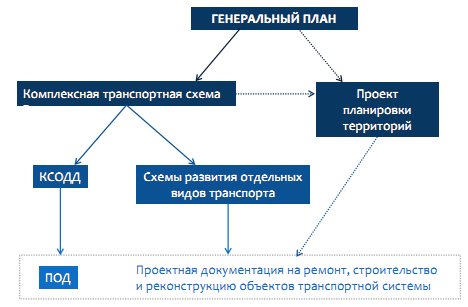 ОБОЗНАЧЕНИЯ И СОКРАЩЕНИЯОБЩИЕ СВЕДЕНИЯОбщие сведения о Дульдургинском муниципальном районе Забайкальского краяДульдургинский район расположен в юго-западной части Забайкальского края. Административный центр района находится в селе Дульдурга, которое расположено в юго-восточной части района, на расстоянии 192 км от областного центра – города Читы.Район граничит: на севере – с Читинским, Карымским районами;на востоке – с Агинским районом;на юге – с Ононским, Акшинским районами;на западе – с Улетовским районом.В состав Дульдуринского муниципального района входят 10 сельских поселений, в составе которых – 12 населенных пунктов:Сельское поселение Алханай (население – 945 чел.) в составе с. Алханай. Общая площадь городского поселения  – 1372,99 кв.км;Сельское поселение Ара-Иля (население – 301 чел.) в составе с. Ара-Иля. Общая площадь земель поселения – 148,18 кв.км;Сельское поселение Бальзино (население – 968 чел.) в составе: административного центра – с. Бальзино, с. Красноярово. Общая площадь земель поселения – 2506,3 кв.км;Сельское поселение Дульдурга (население – 6483 чел.) в составе с. Дульдурга. Общая площадь земель поселения – 84,56 кв.км;Сельское поселение Зуткулей (население – 1417 чел.) в составе с. Зуткулей. Общая площадь земель поселения – 632,7 кв.км;Сельское поселение Иля (население – 300 чел.) в составе с. Иля. Общая площадь земель поселения – 440,05 кв.км;Сельское поселение Таптанай (население – 734 чел.) в составе: административного центра – с. Таптанай и х. Бурал. Общая площадь земель поселения – 843,66 кв.км;Сельское поселение Токчин (население – 1127 чел.) в составе с. Точкин. Общая площадь земель поселения – 308,82 кв.км;Сельское поселение Узон (население – 1058 чел.) в составе с. Узон. Общая площадь земель поселения – 465,61 кв.км;Сельское поселение Чиндалей (население – 884 чел.) в составе с. Чиндалей. Общая площадь земель поселения – 382,85 кв.км.Общая численность населения Дульдургинского муниципального района составляет 14217 чел. (по состоянию на 01.01.2019).Визуально границы района и входящих в него населенных пунктов представлены на рисунке 1.1.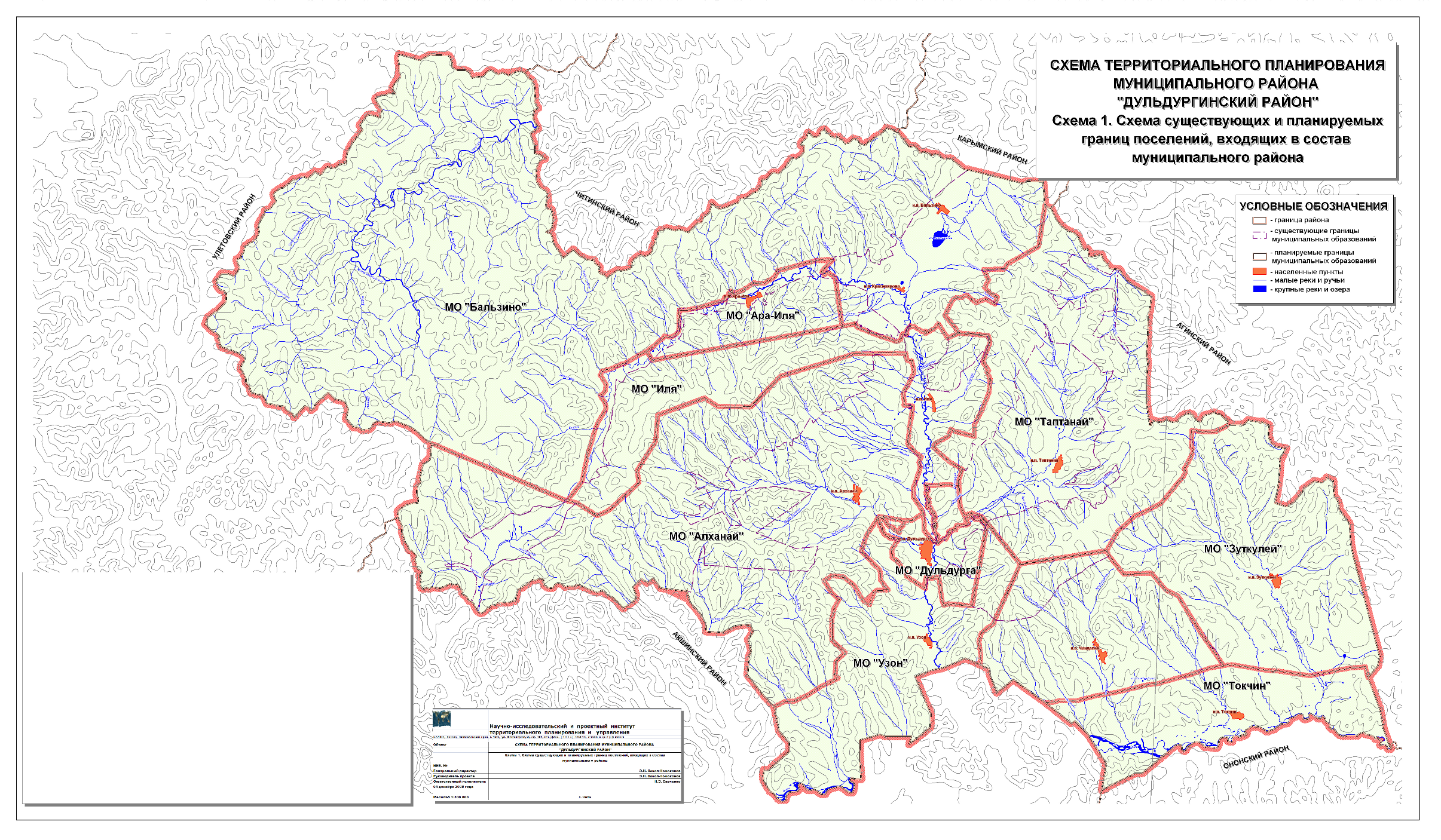 Рисунок 1.1 – Схема расположения границ Дульдургинского муниципального района и населенных пунктов, входящих в состав районаЭкономическая сфераДульдургинский район – аграрный район, поэтому сельское хозяйство является одним из основных направлений в экономике района. В нем представлены все формы хозяйствования –коллективные, фермерские, личные подсобные хозяйства. Основная отрасль сельского хозяйства – животноводство. За ней будущее экономики района, поэтому большое внимание уделяется планомерному ведению селекционно-племенной работы.Экономика района представлена множеством средних и малых предприятий и индивидуальных предпринимателей. Действуют фонды поддержки малого предпринимательства.Туризм – одно из важных составляющих социально-экономического развития района. Туристов принимают МП «Алхана-тур», профилакторий «Угсахай», турбаза «Юсэн туг», также туристы посещают озеро Красноярово и другие целебные источники на территории района. В районе продолжается целенаправленная работа по дальнейшему развитию туристического направления экономики.КлиматКлимат резко континентальный, с большими перепадами сезонных и суточных температур. Зима продолжительная и морозная, лето умеренно-жаркое. Характерны также недостаточная увлажненность, большая сухость воздуха и значительное число дней с солнечной радиацией.Средняя годовая температура воздуха отрицательная, равна  –1,9 С. Зима холодная, ветреная, малоснежная. Средняя температура в январе –22-24С, максимальная –47 С. Лето сухое, жаркое. Температура в июле +18-20С. Максимальная +38С. Весна поздняя, холодная, наступает во второй половине апреля и продолжается до конца мая. Осень скоротечна. ХАРАКТЕРИСТИКА СЛОЖИВШЕЙСЯ СИТУАЦИИ ПО ОРГАНИЗАЦИИ ДОРОЖНОГО ДВИЖЕНИЯ НА ТЕРРИТОРИИ ДУЛЬДУРГИНСКОГО МУНИЦИПАЛЬНОГО РАЙОНАТранспортный каркас Дульдургинского муниципального района представлен автодорогами регионального и местного значения.Важнейшими транспортными осями Дульдургинского района являются региональные автомобильные дороги: 76А-005 Дарасун – Госграница с МНР, 76К-001 Агинское – Дульдурга, которые пересекают территорию района и обеспечивают внешние связи района. На пересечении данных автомобильных дорог расположен административный центр района – с. Дульдурга, на автомобильной дороге 76А-005 Дарасун – Госграница с МНР ближе к северной границе района – с. Иля, на автомобильной дороге 76К-001 Агинское – Дульдурга расположено с. Таптанай. К второстепенным транспортным осям относятся: 76К-167 Таптанай – Зуткулей, связывающая данные населенные пункты друг с другом и с сетью дорог района;76К-168 Таптанай - Чиндалей-Точкин, связывающая с. Таптанай, с. Чиндалей и с. Точкин друг с другом и с сетью дорог района;76К-169 Подъезд к с. Бальзино, 76К-170 Подъезд к с. Ара-Иля, 76К-171 Подъезд к источнику Алханай, 76К-172 Подъезд к с. Узон, связывающие соответствующие населенные пункты с сетью дорог района.В Дульдургинском муниципальном районе искусственные сооружения представлены мостами (таблица 1.1). Транспортные развязки на территории района отсутствуют.Таблица 1.1Перечень мостов на территории Дульдургинского районаНа территории района водное, воздушное и железнодорожное сообщение отсутствует.Описание используемых методов и средств получения исходной информацииИсходная информация для разработки комплексной схемы организации дорожного движения на территории Дульдургинского муниципального района Забайкальского края получена из следующих источников:Исходная информация, полученная от заказчика согласно примерному перечню исходной информации, необходимой для разработки документации по ОДД, установленного приказом Министерства транспорта РФ от 26.12.2018 № 480 «Об утверждении Правил подготовки проектов и схем организации дорожного движения».Данные, полученные из общедоступных официальных интернет источников.Результаты анализа организационной деятельности органов государственной власти субъекта Российской Федерации и органов местного самоуправления по ОДД1.2.1. Содержание организационной деятельности органов государственной власти субъекта Российской Федерации и органов местного самоуправления по организации дорожного движенияСогласно Федеральному закону №53-ФЗ «Об организации дорожного движения и о внесении изменений в отдельные законодательные акты Российской Федерации», организационная деятельность органов государственной власти субъекта Российской Федерации и органов местного самоуправления по организации дорожного движения», полномочия в области ОДД включают в себя:1) Разработка и реализация региональной политики в области организации дорожного движения на территориях субъектов Российской Федерации в соответствии с государственной политикой Российской Федерации в области организации дорожного движения;
2) Организация и мониторинг дорожного движения на автомобильных дорогах регионального или межмуниципального значения, местного значения;
3) Установка, замена, демонтаж и содержание технических средств организации дорожного движения на автомобильных дорогах регионального или межмуниципального значения;
4) Ведение реестра парковок общего пользования, расположенных на автомобильных дорогах регионального или межмуниципального значения, местного значения;5) Осуществление регионального государственного контроля в сфере организации дорожного движения;6) Утверждение определенных нормативов финансовых затрат бюджетов субъектов Российской Федерации на выполнение работ и оказание услуг по реализации мероприятий по организации дорожного движения на автомобильных дорогах регионального или межмуниципального значения;7) Определение методики расчета размера платы за пользование платными парковками на автомобильных дорогах регионального или межмуниципального значения, автомобильных дорогах местного значения, а также установление ее максимального размера;
1.2.1.1. Реализация региональной и муниципальной политики в области организации дорожного движения на территории муниципального образованияЦелью государственной политики в сфере организации дорожного движения (ОДД) является достижение высоких стандартов качества жизни населения и обслуживания экономики за счет эффективного и качественного удовлетворения транспортного спроса при условии одновременной минимизации всех видов, сопутствующих социальных, экономических и экологических издержек.Целью государственного регулирования в сфере организации дорожного движения и развития территориальных транспортных систем является создание правовых, экономических и технических условий для обеспечения надежного и безопасного движения транспортных средств и пешеходов.Государственная политика в сфере организации дорожного движения включает в себя следующие направления:совершенствование территориального и территориально-транспортного планирования;развитие улично-дорожных сетей;модернизация общественного пассажирского транспорта;организация парковочного пространства и парковочная политика;введение приоритетов в управлении движением автотранспорта;совершенствование инженерных средств и методов организации дорожного движения;оптимизация работы грузового автомобильного транспорта;формирование новых стереотипов транспортного поведения населения;поощрение современных форм организации различных видов трудовой деятельности, сокращающих транспортный спрос населения и общественные транспортные издержки для государства.Ведущая роль в регламентации общественных отношений в области организации дорожного движения принадлежит Федеральному закону от 10.12.1995 № 196-ФЗ (ред. От 30.07.2019) «О безопасности дорожного движения», который определяет понятие «организация дорожного движения» как комплекс организационно-правовых, организационно-технических мероприятий и распорядительных действий по управлению движением на дорогах. Этот закон не регулирует всего круга вопросов, связанных с организацией дорожного движения в предложенном толковании, а ограничивается вопросами обеспечения безопасности дорожного движения без установления целевых ориентиров этой деятельности.Действующее законодательство, в том числе Федеральный закон от 06.10.2003 № 131-ФЗ (ред. От 27.12.2019) «Об общих принципах организации местного самоуправления в Российской Федерации», Градостроительный кодекс и Земельный кодекс, не позволяют чётко распределять обязанности и ответственность субъектов организации дорожного движения на всех уровнях, установить их функциональные связи, координировать их деятельность, рационально планировать осуществление комплексных мероприятий в данной сфере. Таким образом, местные власти, уполномоченные Федеральным законом «Об общих принципах организации местного самоуправления в Российской Федерации» заниматься вопросами муниципального дорожного строительства, содержанием объектов транспортной инфраструктуры, а также созданием условий для предоставления транспортных услуг населению и организации его транспортного обслуживания, остаются один на один с проблемами, порождёнными перегруженностью улично-дорожных сетей. При этом, за редким исключением, они не располагают ни правовыми, ни институциональными, ни финансовыми, ни методическими, ни кадровыми ресурсами.С учетом действующего законодательства задачи деятельности по ОДД фактически распределены между уровнями управления следующим образом:а) федеральный уровень:разработка новых правовых документов, регулирующих деятельность в сфере транспортного планирования, управления транспортным спросом и организации дорожного движения;разработка нормативных документов, методических рекомендаций и руководств по формированию и реализации планов и программ в сфере транспортного планирования, управления транспортным спросом и организации дорожного движения, на местном уровне;обеспечение соответствия деятельности местных властей в данной сфере принципам государственной политики средствами экспертизы, надзора и контроля;б) региональный уровень:обеспечение и регулирование взаимодействия властей муниципальных образований, входящих в состав региона, при разработке и реализации планов и программ управления транспортным спросом и организации дорожного движения местного уровня;согласование конкретных мероприятий по управлению транспортным спросом и организации дорожного движения, проводимых местными властями, в случае если эти мероприятия затрагивают дорожную сеть регионального значения;в) местный уровень:разработка программ комплексного развития транспортной инфраструктуры (ПКРТИ) и комплексных схем организации дорожного движения (КСОДД) в составе документов территориального планирования, на основе принципов государственной политики в данной сфере;разработка и реализация программ мероприятий по управлению транспортным спросом и организации дорожного движения на основе принятых документов территориального планирования и планировки территории.Для проведения современной политики в области ОДД используются следующие принципы.Отношение к пропускной способности дорожных сетей как к ограниченному, но жизненно необходимому ресурсу, пользующемуся повышенным спросом. Его дефицит приводит к транспортным заторам, что эквивалентно очередям за дефицитным товаром. С дефицитом борются двумя путями – либо увеличением уровня предложения (наращивание пропускной способности УДС), либо уменьшением уровня спроса (ограничением доступа на дороги или введением платы за пользование). Таким образом, решение проблемы перегруженности поселковых УДС заключается в выборе методов, которые позволят регулировать транспортный спрос, влиять на его величину и структуру.Максимально полное использование имеющейся пропускной способности дорожных сетей.Комплексность принимаемых решений, под которой подразумевается координация деятельности в сфере ОДД с деятельностью в сфере градостроительства, дорожного строительства, развития общественного пассажирского и грузового автотранспорта.Непрерывность планирования, мониторинга реализации планов, и их корректировки.Как показывает мировой опыт, данные принципы могут быть реализованы следующими методами:совершенствованием существующих схем движения автотранспорта и методов регулирования движения на существующих дорожных сетях – реализуется с помощью традиционных средств организации дорожного движения (таких, как установка дорожных знаков, нанесение разметки на проезжую часть, светофорное регулирование, введение одностороннего движения и т.д.);введением прямых и косвенных ограничений на пользование УДС некоторыми типами транспортных средств (ограничения парковки в зонах с перегруженной УДС, постоянные или временные запреты на въезд, платный въезд и парковку);информационным обеспечением участников дорожного движения через специализированные радиоканалы, услуги сети Интернет и сотовой связи, электронные табло и т.п., (оповещение водителей о состоянии дорожной сети, оптимальном маршруте, ДТП, пробках и т.д.);развитием общественного пассажирского транспорта как главного, и зачастую и единственного конкурента личного легкового автомобиля (открытие новых маршрутов, строительство пересадочных узлов и пассажирских терминалов, предоставление наземному общественному пассажирскому транспорту приоритета в дорожном движении, устройство «перехватывающих парковок», прогрессивная тарифная политика, развитие новых видов внеуличного транспорта и т.п.);учетом транспортной составляющей при градостроительной деятельности (снижение уровня транспортного спроса средствами градостроительного планирования, обеспечение сбалансированного транспортного и социально-экономического развития территории, проектирование «самодостаточных» с точки зрения занятости населения районов, обязательная разработка ПКРТИ, КСОДД и т.п.).1.2.1.2. Организация и мониторинг дорожного движения на автомобильных дорогах регионального или межмуниципального значения, а также местного значения, расположенных в границах муниципальных образований, за исключением автомобильных дорог федерального значенияМинистерство транспорта Российской Федерации определяет организацию дорожного движения как деятельность по упорядочиванию движения транспортных средств и (или) пешеходов на дорогах, направленную на снижение потерь времени (задержек) при их передвижении, при условии обеспечения безопасности дорожного движения. Под мониторингом дорожного движения понимается сбор, обработка и накопление данных о параметрах движения транспортных средств (скорости движения, интенсивности, уровня загрузки, интервалов движения, дислокации и состояния технических средств организации дорожного движения) на автомобильных дорогах, улицах, отдельных их участках, транспортных узлах, характерных участках улично-дорожной сети городских округов и поселений с целью контроля соответствия транспортно-эксплуатационных характеристик улично-дорожной сети потребностям транспортной системы.Постановление Правительства РФ от 11.06.2004 № 274 (ред. От 13.11.2019) «Вопросы Министерства транспорта Российской Федерации» пунктом 1 устанавливает, что Министерство транспорта Российской Федерации является федеральным органом исполнительной власти в области транспорта, осуществляющим функции по выработке государственной политики и нормативно-правовому регулированию в сфере гражданской авиации, использования воздушного пространства и аэронавигационного обслуживания пользователей воздушного пространства Российской Федерации, авиационно-космического поиска и спасания, морского (включая морские порты), внутреннего водного, железнодорожного, автомобильного, внеуличного, городского наземного электрического и промышленного транспорта, дорожного хозяйства, эксплуатации и обеспечения безопасности судоходных гидротехнических сооружений, обеспечения транспортной безопасности, а также государственной регистрации прав на воздушные суда и сделок с ними и организации дорожного движения в части организационно-правовых мероприятий по управлению движением на автомобильных дорогах.В целях эффективного разграничения полномочий в области организации дорожного движения между Российской Федерации, субъектами Российской Федерации и органами местного самоуправления разграничение компетенции должно определяться посредством установления исчерпывающего перечня вопросов, закрепляемых за Российской Федерацией, субъектами Российской Федерации и органами местного самоуправления.Существенным правовым пробелом является и то обстоятельство, что на законодательном уровне не содержится четкой системы разграничения ответственности и полномочий государственных органов исполнительной власти в области организации дорожного движения.Таким образом, полномочия по организации дорожного движения и мониторинга дорожного движения на автомобильных дорогах регионального или межмуниципального значения, а также местного значения, расположенных в границах муниципальных образований, за исключением автомобильных дорог федерального значения, находятся у исполнительных органов государственной власти федерального и регионального уровня. На местном уровне участие в данной деятельности сведено к разработке и реализации ПКРТИ, КСОДД и проектов организации дорожного движения (ПОДД).1.2.1.3. Ведение учета основных параметров дорожного движения на территории муниципальных образованийК основным параметрам дорожного движения относятся параметры дорожного движения, характеризующие среднюю скорость передвижения транспортных средств по дорогам, потерю времени (задержку) в передвижении транспортных средств или пешеходов, среднее количество транспортных средств в движении, приходящиеся на один километр полосы для движения (плотность движения).Порядок определения основных параметров дорожного движения, порядок ведения их учета, использования учетных сведений и формирования отчетных данных в области организации дорожного движения устанавливается Правительством Российской Федерации. Учет основных параметров предназначен для организации и проведения федеральными органами исполнительной власти, органами исполнительной власти субъектов Российской Федерации и органами местного самоуправления работ по подготовке и реализации государственной и муниципальной политики в области организации дорожного движения.1.2.1.4. Ведение реестра парковок общего пользования на территориях муниципальных образованийМинистерство Транспорта Российской Федерации определяет:парковку общего пользования, как парковку (парковочное место), предназначенную для использования неограниченным кругом лиц;владельца парковки, как уполномоченный орган субъекта Российской Федерации, уполномоченный орган местного самоуправления, юридическое лицо или индивидуального предпринимателя, во владении которого находится парковка.Реестр парковок общего пользования представляет собой информационный ресурс, содержащий сведения о парковках общего пользования, расположенных на территориях муниципальных образований, вне зависимости от их назначения и формы собственности.Ведение реестра парковок общего пользования осуществляется уполномоченным органом местного самоуправления в порядке, установленном уполномоченным органом государственной власти субъекта Российской Федерации.Контроль за соблюдением правил использования парковок общего пользования осуществляется владельцами парковок.1.2.2. Анализ организационной деятельности органов местного самоуправления по организации дорожного движенияУставом Дульдургинского муниципального района, принятым решением Совета муниципального района «Дульдургинский район» №126 от 12.10.2014 (и изм. от 19.06.2017), к вопросам местного значения муниципального образования относится дорожная деятельность в отношении автомобильных дорог местного значения вне границ населенных пунктов в границах муниципального района, осуществление муниципального контроля за сохранностью автомобильных дорог местного значения вне границ населенных пунктов в границах муниципального района, и обеспечение безопасности дорожного движения на них, а также осуществление иных полномочий в области использования автомобильных дорог и осуществления дорожной деятельности в соответствии с законодательством Российской Федерации.Федеральным законом от 08.11.2007 № 257-ФЗ (ред. От 02.08.2019) «Об автомобильных дорогах и о дорожной деятельности в Российской Федерации и о внесении изменений в отдельные законодательные акты Российской Федерации» работы по организации дорожного движения отнесены к содержанию автомобильных дорог, т.е. рассматривается как часть исключительно дорожной деятельности. В то же время, вопросы обеспечения пропускной способности дорог этим законом не регулируются и соответствующие цели не ставятся.Таким образом, задачи деятельности по ОДД на территории муниципального района фактически решают органы местного самоуправления муниципального образования.Во исполнение Поручения Президента РФ от 30.04.1997 № Пр-637 (пункт «4б») данного на заседании Президиума Госсовета РФ по вопросам безопасности дорожного движения, состоявшегося 14 марта 2016 года в г. Ярославле, согласно которому органам местного самоуправления РФ предписано в срок до 1 декабря 2018 года разработать КСОДД на территориях муниципальных образований, администрацией Дульдургинского муниципального района была инициирована разработка настоящего проекта. На основе утвержденного документа по итогам разработки, в целях физической реализации мероприятий КСОДД по организации дорожного движения, органы местного самоуправления Дульдургинского муниципального района могут организовывать разработку ПОДД. С целью решения вопросов, связанных с обеспечением достаточного парковочного пространства, рекомендуется организовать работу по ведению реестра парковок общего пользования на территории Дульдургинского муниципального района в соответствии с пунктом 1.2.1.4 настоящей КСОДД.Результаты анализа нормативного, правового и информационного обеспечения деятельности в сфере ОДДВ настоящее время в Российской Федерации основным и единственным специальным законодательным актом в сфере регулирования организации дорожного движения является Федеральный закон от 10.12.1995 № 196-ФЗ (ред. От 30.07.2019) «О безопасности дорожного движения» (далее – Федеральный закон № 196-ФЗ), который определяет правовые основы обеспечения безопасности дорожного движения на территории Российской Федерации и обеспечивает правовую охрану жизни, здоровья и имущества граждан, защиту их прав и законных интересов, а также защиту интересов общества и государства путем предупреждения дорожно-транспортных происшествий, снижения тяжести их последствий. В то же время положения Федерального закона № 196-ФЗ нацелены исключительно на обеспечение безопасности дорожного движения и не создают необходимой правовой основы для организации эффективного и бесперебойного движения транспортных и пешеходных потоков по дорогам. Данный закон являясь, по сути, основным законодательным актом, регулирующим вопросы организации дорожного движения, тем не менее, не определяет организацию дорожного движения как самостоятельный объект правового регулирования, не закрепляет и основную цель этой деятельности – обеспечение условий для безопасного, эффективного (бесперебойного) дорожного движения.Федеральным законом от 08.11.2007 № 257-ФЗ (ред. От 02.08.2019) «Об автомобильных дорогах и о дорожной деятельности в Российской Федерации и о внесении изменений в отдельные законодательные акты Российской Федерации» (далее – Федеральный закон № 257-ФЗ) работы по организации дорожного движения отнесены к содержанию автомобильных дорог, т.е. рассматривается как часть исключительно дорожной деятельности. В тоже время, вопросы обеспечения пропускной способности дорог этим законом не регулируются и соответствующие цели не ставятся.На подзаконном уровне дорожное движение регулируется Правилами дорожного движения Российской Федерации (утверждены постановлением Совета Министров – Правительства Российской Федерации от 23.10.1993 № 1090 (ред. От 21.12.2019)) (далее – Правила дорожного движения), а также иными нормативными правовыми актами Правительства Российской Федерации, Минтранса России, МВД России, других органов государственной власти, которые в той или иной степени затрагивают вопросы правового регулирования движения по дорогам.Проведенный анализ российского законодательства показывает, что на федеральном уровне организация дорожного движения в настоящее время регулируется, в первую очередь, как составная часть деятельности по обеспечению безопасности дорожного движения. При этом и организация дорожного движения, и сама деятельность по обеспечению безопасности дорожного движения, Федеральным законом № 257-ФЗ включены в дорожную деятельность.Таким образом, если правовое регулирование в сфере обеспечения безопасности дорожного движения в Российской Федерации достаточно детализировано и в основном соответствует международным правовым принципам в сфере дорожного движения, то отношения в сфере организации дорожного движения остаются без надлежащей законодательной основы, уступают по степени детализации и кругу регулируемых вопросов законам иных государств, регулирующих дорожное движение.На основании анализа статьи 5 и части первой статьи 6 Федерального закона № 196-ФЗ с учетом иных его положений и других действующих законодательных актов, регламентирующих вопросы обеспечения безопасности дорожного движения, следует сделать вывод, что Федеральный закон № 196-ФЗ не устанавливает четких границ компетенции Российской Федерации в сфере осуществления деятельности по организации дорожного движения.Определяя предметы ведения Российской Федерации в области обеспечения безопасности дорожного движения, Федеральный закон № 196-ФЗ прямо не указывает среди них осуществление деятельности по организации дорожного движения.Федеральным законом № 196-ФЗ в редакции Федерального закона № 192-ФЗ определена общая норма, относящая к полномочиям органов исполнительной власти субъектов Российской Федерации в области обеспечения безопасности дорожного движения осуществление мероприятий по обеспечению безопасности дорожного движения на автомобильных дорогах регионального или межмуниципального значения при осуществлении дорожной деятельности.В целях эффективного разграничения полномочий в области организации дорожного движения между Российской Федерацией, субъектами Российской Федерации и органами местного самоуправления разграничение компетенции должно определяться посредством установления исчерпывающего перечня вопросов, закрепляемых за Российской Федерацией, субъектами Российской Федерации и органами местного самоуправления.Существенным правовым пробелом является и то обстоятельство, что на законодательном уровне не содержится четкой системы разграничения ответственности и полномочий государственных органов исполнительной власти в области организации дорожного движения.В настоящее время за выработку государственной политики и нормативное правовое регулирование в сфере организации дорожного движения отвечает Министерство транспорта Российской Федерации. В то же время ГИБДД МВД России является единственным органом, осуществляющим комплексное воздействие практически на все элементы деятельности по обеспечению безопасности дорожного движения. В соответствии с Федеральным законом от 07.02.2011 № 3-ФЗ (ред. От 27.12.2019) «О полиции» на полицию возложены прямые обязанности по обеспечению безопасности дорожного движения и регулированию дорожного движения. Указом Президента РФ от 15.06.1998 № 711 (ред. От 15.09.2018) установлены следующие обязанности ГИБДД МВД России: регулирование дорожного движения, в том числе с использованием технических средств и автоматизированных систем, обеспечение организации движения транспортных средств и пешеходов в местах проведения аварийно-спасательных работ и массовых мероприятий. При этом ГИБДД МВД России, однако, не является тем органом, на котором лежит непосредственная ответственность за осуществление мероприятий по организации дорожного движения в целях повышения пропускной способности дорог.Кроме того, анализ законодательства в смежных областях деятельности показал, что недостаточно урегулирован вопрос планирования в сфере организации дорожного движения на стадиях градостроительного проектирования, что представляется весьма важным с точки зрения эффективности обеспечения бесперебойного и безопасного дорожного движения, особенно, в крупных населенных пунктах.Таким образом, действующая в Российской Федерации правовая база в сфере организации дорожного движения и смежных областях деятельности не позволяет чётко распределить обязанности и ответственность субъектов организации дорожного движения на всех уровнях, установить их функциональные связи, координировать их деятельность, рационально планировать осуществление комплексных мероприятий в данной сфере.В целях активизации и повышения эффективности деятельности органов местного самоуправления в сфере организации дорожного движения, в последнее время был издан ряд подзаконных актов:Поручение Президента РФ № Пр-637, данное на заседании Президиума Госсовета РФ по вопросам безопасности дорожного движения, состоявшегося 14 марта 2016 года в г. Ярославле, согласно пункту «4б» которого органам местного самоуправления РФ предписано в срок до 1 декабря 2018 года разработать КСОДД на территориях муниципальных образований;Приказ Министерства транспорта Российской Федерации от 26.12.2018 № 480«Об утверждении Правил подготовки проектов и схем дорожного движения»;Приказ Министерства транспорта Российской Федерации от 26.05.2016 № 131 «Об утверждении порядка осуществления мониторинга разработки и утверждения программ комплексного развития транспортной инфраструктуры поселений, городских округов».Информационное обеспечение деятельности местных органов власти в сфере организации дорожного движения условно можно разделить на два блока:организационно-технический, предназначенный для информирования участников дорожного движения об изменениях в установленной схеме организации дорожного движения на территории Дульдургинского муниципального района, вводимых на временной основе в целях обеспечения безопасного проведения различных мероприятий;обще информационный, предназначенный для ознакомления населения о состоянии, проблемах и перспективах развития транспортной системы Дульдургинского муниципального района, включающий в себя отчеты, доклады органов местного самоуправления по данной тематике, аналитические и справочные материалы, форумы и т.п.Использование средств теле- и радиовещания позволяет своевременно оповещать граждан об изменениях в организации дорожного движения и иных действиях органов местного самоуправления в сфере ОДД. Данный способ информационного обеспечения деятельности в сфере ОДД характеризуется наибольшим охватом по сравнению с другими информационными ресурсами.Одним из передовых способов информирования граждан, как в крупных городах России, так и за рубежом, является создание информационных порталов и разработка специальных мобильных приложений. Данные системы позволяют не только информировать граждан о происходящих изменениях, но и обеспечивать «обратную связь» с населением путем анализа обращений и предложений граждан, изучения общественного мнения, проведения социологических опросов среди жителей города.Примером может являться проект «Активный гражданин», запущенный несколько лет назад по инициативе Правительства Москвы. Среди главных задач этой системы — получение мнения горожан по актуальным вопросам, касающимся развития города. Таким образом, граждане могут влиять на решения, принимаемые властями. Опросы «Активного гражданина» делятся на три категории: общегородские, отраслевые и районные. Проект доступен на сайте, а также на мобильных платформах IOS, Android и WindowsPhone.В качестве инструментов информационного обеспечения деятельности местных органов власти Дульдургинского муниципального района в сфере организации дорожного движения также используются следующие электронные ресурсы: официальный сайт администрации Дульдургинского района (http://duldurga.ru/), официальные сайты муниципальных образований, входящих в состав района (http://xn----7sbaaby6anpe0g.xn--p1ai/, http://xn--e1adhcf4bgc.xn--p1ai/ и др.). Также в качестве инструментов информационного обеспечения используются средства массовой информации Забайкальского края (https://75.ru/, https://www.mkchita.ru/ и др.).Теме организации дорожного движения, а также повышения безопасности на дорогах органами власти региона и муниципальных образований уделяется постоянное и пристальное внимание.Таким образом, система информационного обеспечения деятельности органов местного самоуправления в сфере организации дорожного движения отвечает общепринятым нормам информирования населения. Однако возможно стоит предусмотреть создание единого регионального информационного портала Забайкальского края, в том числе и в виде мобильного приложения.Результаты анализа имеющихся документов территориального планирования и документации по планировке территории, документов стратегического планированияВ соответствии с передовыми тенденциями в области организации дорожного движения документацией по организации дорожного движения являются комплексные схемы организации дорожного движения и (или) проекты организации дорожного движения. Документация по организации дорожного движения разрабатывается на основе документов территориального планирования, документации по планировке территорий, подготовка и утверждение которых осуществляются в соответствии с Градостроительным кодексом Российской Федерации, планов и программ комплексного социально-экономического развития муниципальных образований (при их наличии), долгосрочных целевых программ, программ комплексного развития транспортной инфраструктуры городских округов, поселений, материалов инженерных изысканий, результатов исследования существующих и прогнозируемых параметров дорожного движения, статистической информации.1.4.1. Анализ имеющихся документов территориального планированияСогласно Градостроительному кодексу Российской Федерации от 29.12.2004 № 190-ФЗ (ред. 27.12.2019) документами территориального планирования муниципальных образований являются:генеральные планы поселений; муниципальных районов;схемы территориального планирования (СТП).Документы территориального планирования муниципальных образований устанавливают границы муниципальных образований, размещение объектов местного значения, границы населенных пунктов, границы и параметры функциональных зон (зон, для которых определены границы и функциональное назначение).1.4.1.1 Анализ Генерального плана Дульдургинского муниципального районаВ рамках разработки данной схемы были проанализированы генеральные планы населенных пунктов, входящих в состав Дульдургинского муниципального района.Генеральными планами городских и сельских поселений в составе Дульдургинского муниципального района предусмотрены следующие мероприятия в области транспортной инфраструктуры:На территории сельского поселения Алханай:Устройство автодорог с твердым покрытием;Организация и благоустройство остановок пассажирского транспорта на территории;Установка дорожных знаков на улицах и дорогах сельского поселения (до 2030 г);Устройство парковок и автостоянок вблизи проектируемых рекреационных зон (до 2030 г)На территории сельского поселения Дульдурга (до 2025):Строительство местных проездов вдоль автомобильной дороги Дарасун-Госграница МНРУстройство озелененных полос вдоль автомобильной дороги Дарасун-Госграница МНРСтроительство моста через р. Дульдургу в восточной части селаНа территории сельского поселения Зуткулей (2035):Капитальный ремонт автомобильных дорог на территории села;Реконструкция подъездов к селу.На территории сельского поселения Таптанай (2023):Строительство шиномонтажной мастерскойНа территории сельского поселения Токчин (2035):Реконструкция и благоустройство существующей улично-дорожной сети в соответствии с профилями, предложенными генеральным планом. Реконструкция и асфальтирование дорожного полотна подъездов к селу.На территории сельского поселения Узон (2035):Реконструкция и благоустройство существующей улично-дорожной сети в соответствии с профилями, предложенными генеральным планом. Реконструкция и асфальтирование дорожного полотна подъездов к селу.Капитальный ремонт автомобильного и пешеходного мостов.На территории сельского поселения Чиндалей (2035):Реконструкция и благоустройство существующей улично-дорожной сети в соответствии с профилями, предложенными генеральным планом. Реконструкция и асфальтирование дорожного полотна подъездов к селу.1.4.2. Анализ имеющейся документации по планировке территорииК документам планирования территории Дульдургинского района относится также Схема территориального планирования (СТП) Дульдургинского района.Целью СТП Дульдургинского района является определение размещения и параметров объектов капитального строительства районного значения (автодорог, линий электропередачи, объектов социального обслуживания), исходя из осознанных местным сообществом и предполагаемых в результате научных исследований перспективных вариантов развития территории муниципального района как комплексного объекта со своими уникальными территориальными возможностями.СТП Дульдугинского района не предусматривается проведение работ по усовершенствования межпоселенческих автодорог, т.к все поселения района связаны между собой автодорогами регионального значения.	В связи с предлагаемым размещением зон перспективного развития предусматривается строительство соответствующих транспортных доступов (необходимо помнить, что решение о строительстве транспортных доступов принимается вместе с решением о создании зон перспективного развития в установленном законом порядке).1.4.3. Анализ документов стратегического планированияВ целях проведения анализа документов стратегического планирования в части, касающейся Дульдургинского муниципального района, были рассмотрены соответствующие нормативные акты федерального, регионального и местного уровня.Стратегическое планирование в Российской Федерации (далее – стратегическое планирование) осуществляется на основании норм Федерального закона от 28.06.2014 № 172-ФЗ (ред. от 18.06.2019) «О стратегическом планировании в Российской Федерации» на федеральном уровне, уровне субъектов Российской Федерации и уровне муниципальных образований.К полномочиям органов местного самоуправления в сфере стратегического планирования относятся: определение долгосрочных целей и задач муниципального управления и социально-экономического развития муниципальных образований, согласованных с приоритетами и целями социально-экономического развития Российской Федерации и субъектов Российской Федерации; разработка, рассмотрение, утверждение (одобрение) и реализация документов стратегического планирования по вопросам, отнесенным к полномочиям органов местного самоуправления; мониторинг и контроль реализации документов стратегического планирования, утвержденных (одобренных) органами местного самоуправления; иные полномочия в сфере стратегического планирования, определенные федеральными законами и муниципальными нормативными правовыми актами.Основным стратегическим документом, который определяет направление развития всего транспортного комплекса страны, является «Транспортная стратегия Российской Федерации на период до 2033 года» (утверждена распоряжением Правительства РФ от 22.11.2008 № 1734-р (ред. от 12.05.2018)).Главная задача государства в сфере функционирования и развития транспортной системы России – создание условий для экономического роста, повышение конкурентоспособности национальной экономики и качества жизни населения через доступ к безопасным и качественным транспортным услугам, превращение географических особенностей России в ее конкурентное преимущество.Цели Транспортной стратегии:формирование единого транспортного пространства России на базе сбалансированного опережающего развития эффективной транспортной инфраструктуры;обеспечение доступности и качества транспортно-логистических услуг в области грузовых перевозок на уровне потребностей развития экономики страны;обеспечение доступности и качества транспортных услуг для населения в соответствии с социальными стандартами;интеграция в мировое транспортное пространство, реализация транзитного потенциала страны;повышение уровня безопасности транспортной системы;снижение негативного воздействия транспортной системы на окружающую среду.«Концепция долгосрочного социально-экономического развития Российской Федерации на период до 2020 года» (утверждена распоряжением Правительства РФ от 17.11.2008 № 1662-р (ред. от 28.09.2018)) – это национальная социально-политическая государственная концепция, целью которой является проведение комплекса мероприятий по улучшению уровня жизни граждан страны, укреплению системы обороны, развития и унификаций экономических методов производства.Цель разработки «Концепции долгосрочного социально-экономического развития Российской Федерации на период до 2020 года» (Концепции) – определение путей и способов обеспечения в долгосрочной перспективе устойчивого повышения благосостояния российских граждан, национальной безопасности, динамического развития экономики, укрепления позиций России в мировом сообществе.В соответствии с этой целью в Концепции сформулированы:основные направления долгосрочного социально-экономического развития страны с учетом вызовов предстоящего периода;стратегия достижения поставленных целей, включая способы, направления и этапы;формы и механизмы стратегического партнерства государства, бизнеса и общества;цели, целевые индикаторы, приоритеты и основные задачи долгосрочной государственной политики в социальной сфере, в сфере науки и технологий, а также структурных преобразований в экономике;цели и приоритеты внешнеэкономической политики;параметры пространственного развития российской экономики, цели и задачи территориального развития.К документам планирования регионального уровня в области транспортной инфраструктуры относятся программы комплексного развития транспортной инфраструктуры как района в целом, так и сельских поселений в частности.Программа «Комплексное развитие транспортной инфраструктуры муниципального района «Дульдургинский район» на 2019 – 2023 годы» была утверждена постановлением администрации муниципального района «Дульдургинский район» №53-п от 07.02.2019 и предусматривает следующие мероприятия:Разработка и осуществление комплекса мероприятий по безопасности дорожного движения, решаемых в комплексе с разработкой документации по планировке территорийРазмещение дорожных знаков и указателей на улицах населённых пунктов.Реконструкция, ремонт, автомобильных дорог местного значенияСодержание автомобильных дорог общего пользования местного значения муниципального образования.Программа комплексного развития транспортной инфраструктуры на территории сельского поселения «Дульдурга», утвержденная постановлением администрации сельского поселения Дульдурга от 15.06.2017 №135, предусматривает следующие мероприятия:Содержание дорогРемонт дорогРемонт уличного освещенияУстройство тротуаровРазработка ПСДПредоставление транспортных услуг населению.Мероприятия по предоставлению транспортных услуг населению включают:Проведение анализа по выявлению аварийно-опасных участков автомобильных дорог общего пользования местного значения и выработка мер, направленных на их устранение;Информирование граждан о правилах и требованиях в области обеспечения безопасности дорожного движения;Установка и обновление информационных панно с указанием телефонов спасательных служб и экстренной медицинской помощи;При реализации программы планируется осуществление следующих мероприятий:Мероприятия по выявлению аварийно-опасных участков автомобильных дорог общего пользования местного значения и выработка мер по их устранению.Приобретение знаков дорожного движения, мероприятие направлено на снижение количества дорожно-транспортных происшествий.Установка и замена знаков дорожного движения, мероприятие направлено на снижение количества дорожно-транспортных происшествий.Программа комплексного развития транспортной инфраструктуры на территории сельского поселения Зуткулей, утвержденная постановлением администрации сельского поселения Зуткулей от 17.11.17 №32, предусматривает следующие мероприятия:Устройство тротуаров;Разработка ПСД;Капитальный ремонт дорог;Асфальтирование дорог, улиц;Содержание дорог;Ремонт дорог.Программа комплексного развития транспортной инфраструктуры на территории сельского поселения Таптанай, утвержденная постановлением администрации сельского поселения Таптанай от 01.02.2019 №1, предусматривает следующие мероприятия:Разработка и осуществление комплекса мероприятий по  безопасности  дорожного движения, решаемых в комплексе с разработкой документации по  планировке  территорий;Размещение  дорожных  знаков и указателей на улицах населённых  пунктов;Реконструкция, ремонт, автомобильных дорог местного значения;Содержание автомобильных дорог общего пользования  местного значения муниципального образования.Программа комплексного развития транспортной инфраструктуры на территории сельского поселения Токчин, утвержденная постановлением администрации сельского поселения Токчин от 22.12.2017 №15, предусматривает следующие мероприятия:Устройство тротуаров;Разработка ПСД;Капитальный ремонт дорог;Асфальтирование дорог, улиц;Содержание дорог;Ремонт дорог.Проектом программы комплексного развития транспортной инфраструктуры на территории сельского поселения Узон, предусмотены следующие мероприятия:Устройство тротуаров;Разработка ПСД;Капитальный ремонт дорог;Асфальтирование дорог, улиц;Содержание дорог;Ремонт дорог.Программа комплексного развития транспортной инфраструктуры на территории сельского поселения Чиндалей, утвержденная постановлением администрации сельского поселения Чиндалей  от 25.12.2017 №17, предусматривает следующие мероприятия:Устройство тротуаров;Разработка ПСД;Капитальный ремонт дорог;Асфальтирование дорог, улиц;Содержание дорог;Ремонт дорог.Описание основных элементов дорог, их пересечений и примыканий, включая геометрические параметры элементов дороги, транспортно-эксплуатационные характеристикиТранспортная система Дульдургинского района представлена преимущественно автомобильным транспортом.Автомобильный транспорт представлен сетью автомобильных дорог регионального и местного значения, является наиболее перспективным и социально значимым для муниципального района. В целом району протяженность дорог:Регионального значения – 254,5 км (согласно постановлению губернатора Забайкальского края №135 от 26.06.2008 «Об утверждении перечня автомобильных дорог общего пользования регионального или межмуниципального значения Забайкальского края»);Местного значения – 323,66 км (согласно программе комплексного развития транспортной инфраструктуры Дульдургинского района, утвержденной постановлением администрации Дульдургинского района №53-п от 07.02.2019), в т.ч. вне населенных пунктов – 188,4 км.Важнейшими транспортными осями Дульдургинского района являются региональные автомобильные дороги: 76А-005 Дарасун – Госграница с МНР, 76К-001 Агинское – Дульдурга, которые пересекают территорию района и обеспечивают внешние связи района. На пересечении данных автомобильных дорог расположен административный центр района – с. Дульдурга, на автомобильной дороге 76А-005 Дарасун – Госграница с МНР ближе к северной границе района – с. Иля, на автомобильной дороге 76К-001 Агинское – Дульдурга расположено с. Таптанай. К второстепенным транспортным осям относятся: 76К-167 Таптанай – Зуткулей, связывающая данные населенные пункты друг с другом и с сетью дорог района;76К-168 Таптанай - Чиндалей-Точкин, связывающая с. Таптанай, с. Чиндалей и с. Точкин друг с другом и с сетью дорог района;76К-169 Подъезд к с. Бальзино, 76К-170 Подъезд к с. Ара-Иля, 76К-171 Подъезд к источнику Алханай, 76К-172 Подъезд к с. Узон, связывающие соответствующие населенные пункты с сетью дорог района.Перечень дорог регионального значения Дульдургинского района представлен в таблице 1.2Таблица 1.2.Перечень дорог регионального значения Дульдургинского района Забайкальского краяПеречень существующих автодорог местного значения вне границ населенных пунктов на территории Дульдургинского муниципального района представлен в таблице 1.3.Таблица 1.3.Перечень дорог местного значения вне границ населенных пунктов на территории Дульдургинского района Забайкальского краяПеречни дорог местного значения в границах населенных пунктов приняты в соответствии с программами комплексного развития транспортной инфраструктуры Дульдургинского района, утвержденной постановлением администрации Дульдургинского района №53-п от 07.02.2019, и программам комплексного развития населенных пунктов, входящих в состав района; представлены в Приложении 1. Описание существующей организации движения транспортных средств и пешеходов на территории, в отношении которой осуществляется разработка КСОДД, включая описание организации движения маршрутных транспортных средств, размещения мест для стоянки и остановки транспортных средств, объектов дорожного сервисаДульдургинский район расположен в юго-западной части Забайкальского края.  Транспортный каркас муниципального района представлен автодорогами регионального и местного значения. Важнейшими транспортными осями Дульдургинского района являются региональные автомобильные дороги: 76А-005 Дарасун – Госграница с МНР, 76К-001 Агинское – Дульдурга. Автомобильный является перспективным и социально значимым для муниципального района. Между населенными пунктами района также имеется автобусное сообщение. Составным звеном инфраструктуры являются автотранспортные предприятия, обеспечивающие пассажирские и грузовые перевозки, автобусные остановки.Виды общественного транспорта, используемые населением, организациями и предприятиями Дульдургинского муниципального района представлены в таблице 1.4.Таблица 1.4Виды транспортаВ пределах поселений для перемещения население активно использует индивидуальный автомобильный и велосипедный транспорт, а также пользуется пешими маршрутами, проходящими по обустроенным и не обустроенным тротуарам и пешеходным переходам.Уровень автомобилизации населенных пунктов Дульдургинского по состоянию на 2020 год принят в соответствии с программами комплексного развития транспортной инфраструктуры сельских поселений. В таблице 1.5 представлена численность парка автомобилей в разрезе населенных пунктов Дульдургинского района.Таблица 1.5Численность парка автомобилей района (2020 г.) На протяжении последних лет наблюдается тенденция к увеличению числа автомобилей на территории района. Основной прирост этого показателя осуществляется за счёт увеличения числа легковых автомобилей находящихся в собственности граждан. Хранение грузовых автомобилей, осуществляющих перевозки потребительских и строительных грузов, предусмотрено в строительных хозяйствах, а грузовых автомобилей, используемых для перевозки промышленных грузов, - на территории обслуживаемых ими предприятий.Хранение легковых автомобилей осуществляется преимущественно на придомовых территориях. Парковочные места имеются у всех объектов социальной инфраструктуры и у административных зданий хозяйствующих организаций. На территорий сельского поселения Дульдурга существует один специализированный гаражный комплекс СТО «Юпитер» с платными автостоянками. Подробная информация о парковочном пространстве на территории остальных населенных пунктов отсутствует.Пассажирские транспортные услуги на территории Забайкальского края и Дульдургинского района, в частности, осуществляются в соответствии с Реестром межмуниципальных маршрутов регулярных перевозок Забайкальского края. Межмуниципальные маршруты, проходящие по территории Дульдургинского района, представлены в таблице 1.6.Таблица 1.6Межмуниципальные маршруты, проходящие по территории Дульдургинского района На территории населенных пунктов муниципального района посадка пассажиров происходит на обустроенных и необустроенных остановочных пунктах.Кроме того, автобусные маршруты действуют на территории сельского поселения Дульдурга (реестр муниципальных перевозок утвержден постановлением администрации сельского поселения Дульдурга №250а от 25.10.2018).Таблица 1.7Муниципальные маршруты сельского поселения ДульдургаПередвижение по территории осуществляет в 2016 году МП «Услуги заказчика» и, начиная с 2017 года, ИП Сюртуков А.А. Службы такси оказывают услуги по доставке пассажиров на территории сельского поселения «Дульдурга» и в частности во все населенные пункты Дульдургинского района.   Официально зарегистрированные службы такси: «Фортуна», «Конкурент».        На территории района движение пешеходов осуществляется преимущественно проезжим частям. Так, согласно Программам комплексного развития транспортной инфраструктуры, тротуары частично присутствуют на территории сельских поселений: Дульдурга, Таптанай; на территории сельских поселений: Зуткулей, Токчин, Узон, Чиндалей тротуары отсутствуют. Более подробная информация о пешеходной инфраструктуре отсутствует.Специализированные дорожки для велосипедного передвижения на территории района не предусмотрены. Движение велосипедистов осуществляется преимущественно по дорогам общего пользования и тротуарам.Для обслуживания автотранспорта на территории муниципального района имеются здания и сооружения автосервиса (таблица 1.8).Таблица 1.8Перечень зданий и сооружений автосервиса Результаты анализа параметров дорожного движения, а также параметров движения маршрутных транспортных средств и параметров размещения мест для стоянки и остановки транспортных средствВ целом обстановка в области параметров дорожного движения характеризуется как благоприятная. На территории муниципального района скорость движения в населенных пунктах ограничена 60 и 40 км/час, вне населенных пунктов 90 км/час.Маршрутные такси и автобусы по территории муниципального района передвигаются в общем потоке транспортных средств согласно расписанию по установленным маршрутам без задержек.В соответствии с нормами СП 42.13330.2016 обеспеченность парковочными местами легкового индивидуального автотранспорта должна быть 25 машино-мест на 1000 жителей.Следовательно, необходимое количество парковочных мест для хранения автомобилей на территории Дульдургинского района составит 355 машино-мест, в т.ч. на территории с. Дульдурга – 162 парковочных места, на территории остальных населенных пунктов – не более 50 парковочных мест.Парковочные места на территории района имеются у всех объектов социальной инфраструктуры и у административных зданий хозяйствующих организаций. В целом по результатам анализа парковочного пространства, а также уровня автомобилизации населения на территории населенных пунктов Дульдургинского муниципального района можно сделать вывод о том, что дефицита парковочных мест в настоящее время не наблюдается. Результаты исследования пассажиропотоков и грузопотоковНа территории района действуют межмуниципальные и внутрирайонные автобусные маршруты. Информация о пассажиропотоках на маршрутах отсутствует.На территории района зарегистрированный грузовой транспорт принадлежит сельскохозяйственным предприятиям, предприятиям торговли и обрабатывающим производствам. На территории района находятся такие крупные предприятия: КГСАУ «Дульдургинский лес» (восстановление и охрана лесов), Дульдургинский территориальный отдел гослесслужбы Забайкальского края (заготовка и переработка древесины), Дульдургинский филиал ДЭУ (обслуживание дорог и мостов общего пользования); СПК «Племенной завод «Родина» и др..Движение грузового транспорта по территории района осуществляется без ограничений.Транспортные средства, занятые в жилищно-коммунальном хозяйстве, осуществляют механическую уборку дорог, вывоз ТКО, посыпку противогололедными материалами. Результаты анализа условий дорожного движения, включая данные о загрузке пересечений и примыканий дорог со светофорным регулированиемАнализ условий дорожного движения включает в себя анализ степени затруднения движения, а также уровня безопасности для участников дорожного движения. При совместном использовании улично-дорожной сети автомобильным транспортом, пешеходами и велосипедистами, а также другими видами транспорта возникают конфликтные ситуации, для решения которых необходимо выделить приоритетную категорию участников дорожного движения.Дорожная сеть в населенных пунктах муниципального района преимущественно выполнена по прямоугольной системе планировки. Для данного вида характерно удобство для застройки территории при рассредотачивании транспортного движения по всей сети улиц, с затруднением выделения магистралей и проблемами в сообщении по диагональным направлениям. Свободные условия проезда транспорта, отсутствие заторов, ограничений движения транспорта, разделения населенных пунктов преградами, его относительная компактность создают удовлетворительные условия дорожного движения для индивидуального транспорта. На территории муниципального района светофорные объекты отсутствуют.Основные велосипедные потоки двигаются по наиболее оживленным улицам, как по проезжей части, так и по тротуарам. Одновременное движение велосипедистов и автомобильного транспорта с высокой интенсивностью и скоростью повышает риск возникновения ДТП. Движение велосипедистов по тротуарам и пешеходным дорожкам с высокой интенсивностью пешеходных потоков также увеличивает риск возникновения ДТП с участием пешехода и велосипедиста. В российской практике к настоящему времени отмечено множество случаев подобных столкновений, приведших к гибели их участников.Поэтому в целях повышения уровня безопасности дорожного движения необходимо создание велосипедной инфраструктуры: составление схемы основных велосипедных маршрутов, строительство велодорожек, выделение вело-полос, организация вело-парковок и т.д. Мероприятия по развитию велосипедного передвижения возможны к реализации как дополнительные при получении дополнительных доходов местного бюджета или появления возможности финансирования из иных источников.Данные об эксплуатационном состоянии технических средств ОДДМинистерство транспорта РФ определяет технические средства организации дорожного движения, как сооружения и устройства, являющиеся элементами обустройства дорог и предназначенные для упорядочивания движения транспортных средств и (или) пешеходов (дорожные знаки, разметка, светофоры, дорожные ограждения, направляющие устройства и иные сооружения и устройства, необходимые для технического обеспечения организации дорожного движения).Установка, замена, демонтаж и содержание технических средств организации дорожного движения осуществляются в соответствии с законодательством Российской Федерации об автомобильных дорогах и дорожной деятельности, законодательством Российской Федерации по безопасности дорожного движения и законодательством Российской Федерации о техническом регулировании и стандартизации.Согласно Федеральному закону от 08.11.2007 № 257-ФЗ (ред. от 02.08.2019) «Об автомобильных дорогах и о дорожной деятельности в Российской Федерации и о внесении изменений в отдельные законодательные акты Российской Федерации», деятельность по организации дорожного движения, включающая работы по содержанию и ремонту технических средств организации дорожного движения, отнесена в Российской Федерации к дорожной деятельности.Согласно Федеральному закону 10.12.1995 № 196-ФЗ (ред. от 30.07.2019) «О безопасности дорожного движения», деятельность по организации дорожного движения должна осуществляться на основе комплексного использования технических средств и конструкций, применение которых регламентировано действующими в Российской Федерации техническими регламентами и предусмотрено проектами и схемами организации дорожного движения.К законодательным актам в сфере использования и обслуживания технических средств организации дорожного движения относят также следующие Государственные стандарты:ГОСТ Р 52289-2004 «Технические средства организации дорожного движения. Правила применения дорожных знаков, разметки, светофоров, дорожных ограждений и направляющих устройств» (утв. Приказом Ростехрегулирования от 15.12.2004 № 120-ст) (ред. от 09.12.2013);ГОСТ Р 52290-2004 «Технические средства организации дорожного движения. Знаки дорожные. Общие технические требования» (утв. и введен в действие Приказом Ростехрегулирования от 15.12.2004 № 121-ст) (ред. от 09.12.2013);ГОСТ Р 52605-2006 «Технические средства организации дорожного движения. Искусственные неровности. Общие технические требования. Правила применения» (утв. и введен в действие Приказом Ростехрегулирования от 11.12.2006 № 295-ст) (ред. от 09.12.2013);ГОСТ Р 52765-2007 «Дороги автомобильные общего пользования. Элементы обустройства. Классификация» (утв. и введен в действие Приказом Ростехрегулирования от 23.10.2007 № 269-ст) (ред. от 09.12.2013);ГОСТ Р 52766-2007 «Дороги автомобильные общего пользования. Элементы обустройства. Общие требования» (утв. Приказом Ростехрегулирования от 23.10.2007 № 270-ст) (ред. от 09.12.2013);ГОСТ Р 52282-2004 «Технические средства организации дорожного движения. Правила применения дорожных знаков, разметки, светофоров, дорожных ограждений и направляющих устройств» (утв. и введен в действие Приказом Ростехрегулирования от 15.12.2004 № 109-ст);ГОСТ Р 52607-2006 «Технические средства организации дорожного движения. Ограждения дорожные удерживающие боковые для автомобилей. Общие технические требования» (утв. и введен в действие Приказом Ростехрегулирования от 11.12.2006 № 297-ст).По полученным данным, дорожные знаки находятся в удовлетворительном состоянии, а дорожная разметка требует обновления.На территории муниципального района светофорные объекты отсутствуют. Таким образом, большая часть применяемых ТСОДД на УДС муниципального района находится в нормативном состоянии.Результаты оценки эффективности используемых методов ОДДАнализ эффективности используемых методов ОДД позволит оценить существующую организацию дорожного движения, выявить основные проблемы и в дальнейшем использовать данную информацию при разработке мероприятий, повышающих эффективность используемых методов.Организация дорожного движения на территории Дульдургинского муниципального района осуществляется с помощью следующих основных методов:ограничение скоростного режима;система уличного освещения;инфраструктура для пешеходного движения.Ограничение скоростного режима способствует повышению уровня безопасности дорожного движения, но наряду с этим повышает время совершения транспортных корреспонденций, снижая транспортную доступность территории муниципального образования.Данный метод может осуществляться при помощи следующих технических средств ОДД: дорожными знаками, средствами фото/видеофиксации нарушений, искусственными дорожными неровностями. На территории района ограничение скорости организовано с помощью дорожных знаков и искусственных неровностей. Информация о наличии средств фото/видеофиксации нарушений отсутствует.В целом можно сделать вывод о том, что метод ограничения скоростного режима соблюдается. Однако, анализ статистики аварийности за 2016-2018 годы показал наличие смертельных случаев в ДТП с участием пешеходов, что позволяет сделать вывод об неэффективности применения данного метода организации дорожного движения. Информация об искусственном освещении в разрезе населенных пунктов Дульдургинского муниципального района представлена в таблице 1.9.Таблица 1.9Характеристики искусственного освещения Дульдургинского муниципального районаОсвещение на территории муниципального района соответствует требованиями норм по освещению малых и средних населенных пунктов.В настоящее время отсутствие освещения в темное время суток вызывает многочисленные жалобы со стороны населения, повышенный травматизм, затрудняет пешеходное движение. Собственных средств населения сел для решения проблем с организацией уличного освещения недостаточно.Организация пешеходного движения и развитие пешеходной инфраструктуры способствует повышению спроса на пешие перемещения и обеспечивает безопасность пешеходов. Это, в свою очередь, позволяет добиваться снижения автомобиле-пользования и связанных с ним негативных эффектов.На территории района движение пешеходов осуществляется преимущественно проезжим частям. Так, тротуары и пешеходные переходы частично присутствуют на территории с. Дульдурга, с. Таптанай. На территории остальных населенных пунктов пешеходная инфраструктура преимущественно отсутствует, что создает неудобства для жителей, а также повышает вероятность возникновения ДТП с участием пешеходов. Таким образом, существует потребность в совершенствовании пешеходной инфраструктуры.Результаты исследования причин и условий возникновения дорожно-транспортных происшествийОсновной проблемой транспортной системы Забайкальского края является проблема аварийности. Проблема аварийности, связанная с автомобильным транспортом, в последнее десятилетие приобрела особую остроту в связи с несоответствием дорожно-транспортной инфраструктуры потребностям общества и государства в безопасном дорожном движении, недостаточной эффективностью функционирования системы обеспечения безопасности дорожного движения и крайне низкой дисциплиной участников дорожного движения. С каждым годом растет число дорожно-транспортных происшествий в регионе, в которых гибнут люди. Дорожно-транспортные происшествия наносят экономике значительный ущерб. Согласно анализу аварийности за период 2016-2018 гг., на территории Дульдургинского района произошло 64 ДТП (таблица 1.9). В 2016 году произошло 26 ДТП, в 2017 – 19 ДТП, в 2018 – 19 ДТП.  В результате ДТП 83 человек ранено, 8 – погибло.Таблица 1.9Информация о ДТП на территории Дульдургинского района за период 2016-2018 гг.Основными видами дорожно-транспортных происшествий являются опрокидывание (45%), наезд на препятствие (25%) и столкновение (14%). Возникновение дорожно-транспортных происшествий связано с нарушениями Правил дорожного движения водителями транспортных средств, неправильным выбором скорости движения. Определяющее влияние на аварийность оказывают водители транспортных средств, принадлежащих физическим лицам. Наиболее многочисленной и самой уязвимой группой участников дорожного движения являются пешеходы. Отсутствие тротуаров, пешеходных дорожек, технических средств ОДД на улицах населенных пунктов приводит к увеличению нарушений ПДД среди пешеходов.Важную роль в совершении ДТП играют сопутствующие причины такие как: управление ТС лицом, не имеющим права на управление ТС;управление ТС в состоянии алкогольного опьянения;управление ТС лицом, находящимся в состоянии алкогольного опьянения и не имеющим права управления ТС либо лишенным права управления ТС;употребление водителем алкогольных напитков, наркотических, психотропных или иных одурманивающих веществ после ДТП, к которому он причастен, до проведения освидетельствования с целью установления состояния опьянения или до принятия решения об освобождении от проведения такого освидетельствованиянесоблюдение требований ОСАГО.Основные недостатки транспортно-эксплуатационного состояния дороги:неправильное применение, плохая видимость дорожных знаков;отсутствие, плохая видимость вертикальной разметки;дефекты покрытия;отсутствие освещения.Результаты изучения общественного мнения и мнения водителей транспортных средствДля количественного определения общественного мнения проводятся опросы общественного мнения.При подготовке и проведении опроса общественного мнения необходимо придерживаться следующих основных требований: Постановка цели исследования. Должно быть четко сформулировано, какие сведения предполагается получить, как использовать и на что направить обобщенные итоги. Разработка инструмента (анкеты, вопросники). Вопросы должны формулироваться четко, быть краткими, не допускающими различных толкований. После набора возможных вариантов ответов «подсказок» обозначается место для других вариантов, не предусмотренных анкетой. Подготовка выборки (число и состав опрашиваемых). При проведении социологического исследования в рамках разработки КСОДД целесообразно использование случайной или стратифицированной выборки. При проведении исследований по проблемам, касающимся всех социальных слоев оптимальное количество опрашиваемых должно составлять 1-1,5% от общей численности населения. Для получения наиболее объективной информации в число опрашиваемых должны быть включены все категории населения – по национальности, возрасту, (социальному положению, образованию и т.д. Проведение опроса общественного мнения и мнения водителей ТС методом интервьюирования с анкетированием. Как правило, его проводят анонимно, что повышает достоверность информации. Многое зависит от интервьюеров, насколько они настроят, подготовят людей на откровенные высказывания своих взглядов, позиций, мнений. Целью проведения исследования в рамках КСОДД является выяснение качественных и количественных параметров транспортного поведения населения исследуемого муниципального образования. Задачами выступают сбор и анализ данных, характеризующих перемещения и подвижность граждан, мнение населения относительно функционирования транспортной системы муниципального образования. При разработке КСОДД характер поставленной цели обуславливает выбор аналитического вида социального исследования общественного мнения и мнения водителей ТС. В целях разработки КСОДД в качестве основного метода сбора первичной информации целесообразно применять социологический опрос. Этот подход незаменим при сборе ограниченного объема информации у большого числа людей. Выбор вида социологического опроса – интервьюирования или анкетирования – зависит от конкретных требований, предъявляемых к проводимому исследованию. При проведении исследования в рамках разработки КСОДД изучается сразу несколько слоёв населения, причём мнения и особенности поведения части их представителей проецируются на всех оставшихся граждан, поэтому предпочтение отдаётся выборочному исследованию. Время проведения исследования должно захватывать сразу несколько часов, чтобы имелась возможность учесть мнения различных слоёв населения. Сбор информации, по общественному мнению, и мнению водителей транспортных средств не проводился. Существующая территориально-планировочная организация Дульдургинского муниципального районаДульдургинский район расположен в юго-западной части Забайкальского края. Административный центр района находится в селе Дульдурга, которое расположено в юго-восточной части района, на расстоянии 192 км от областного центра – города Читы.Район граничит: на севере – с Читинским, Карымским районами;на востоке – с Агинским районом;на юге – с Ононским, Акшинским районами;на западе – с Улетовским районом.Важнейшими транспортными осями Дульдургинского района являются региональные автомобильные дороги: 76А-005 Дарасун – Госграница с МНР, 76К-001 Агинское – Дульдурга, которые пересекают территорию района и обеспечивают внешние связи района. На пересечении данных автомобильных дорог расположен административный центр района – с. Дульдурга, на автомобильной дороге 76А-005 Дарасун – Госграница с МНР ближе к северной границе района – с. Иля, на автомобильной дороге 76К-001 Агинское – Дульдурга расположено с. Таптанай. К второстепенным транспортным осям относятся: 76К-167 Таптанай – Зуткулей, связывающая данные населенные пункты друг с другом и с сетью дорог района;76К-168 Таптанай - Чиндалей-Точкин, связывающая с. Таптанай, с. Чиндалей и с. Точкин друг с другом и с сетью дорог района;76К-169 Подъезд к с. Бальзино, 76К-170 Подъезд к с. Ара-Иля, 76К-171 Подъезд к источнику Алханай, 76К-172 Подъезд к с. Узон, связывающие соответствующие населенные пункты с сетью дорог района.Большая часть земель района в настоящее время существует как открытые пространства (зоны естественного ландшафта), земля, занятая лесами и сельскохозяйственные угодья. Земли населенных пунктов, согласно Схеме территориального планирования, составляют 0,2%.Сельское поселение Алханай расположено на юге муниципального района. Основную территорию сельского поселения занимают земли лесного фонда и с/х назначения. Единственный населенный пункт – с. Алханай – находится на востоке территории и занимает около 0,2% от общей территории сельского поселения. Основную территорию села занимает индивидуальная застройка, общественно-деловой центр сформирован в центральной части села и содержит здание дома культуры, школы и др. социальные объекты.Сельское поселение Ара-Иля является одним из самых небольших по территории муниципальных образований в составе района. Оно находится в центральной части района. Основную территорию сельского поселения занимают земли лесного фонда. Единственный населенный пункт – с. Ара-Иля – находится в центральной части территории поселения. На территории села находится школа, магазин, врачебная амбулатория и дом культуры.Сельское поселение Бальзино является одним из самых крупных по территории муниципальных образований в составе района. Оно находится на северо-западе района. Основную территорию сельского поселения занимают земли лесного фонда, вокруг села Бальзино сформирована зона с/х назначения. Основную территорию села занимает зона жилой застройки, общественно-деловая зона расположена в центра села и содержит дом культуры, школу, здание администрации, врачебную амбулаторию и др. социальные объекты. Также на территории сельского поселения находится с. Красноярово (на относительно небольшом отдалении от с. Бальзино). Основную территорию села также занимает зона жилой застройки, общественно-деловая зона расположена в центра села и содержит дом культуры, школу, фельдшерско-акушерский пункт и магазин.Сельское поселение Дульдурга является одним из самых небольших по территории муниципальных образований в составе района. Оно находится в центральной части района и содержит единственный населенный пункт – административный центр района – с. Дульдурга. Сложившаяся застройка представлена, в основном, усадебными деревянными жилыми домами, а в центральной части поселка частично 2-3 этажными каменными жилыми и общественными домами. Структура жилой застройки квартальная. В настоящее время большинство общественных зданий и учреждений обслуживания размещено на улицах: Комсомольской, Советской, 8 Марта и 50 лет Октября. В селе нет единой производственной зоны. Все предприятия, за исключением  асфальтобетонного завода, ООО «Трест», цеха по производству пластиковых труб, цеха по производству тротуарной плитки, территория бывшей птицефабрики, расположены на селитебных территориях. В селе расположен пар (рядом с гостиницей  «Кентавр»); парк к у памятника в честь воинов-земляков, павших на фронтах Великой Отечественной войны; сквер по ул. Комсомольской. Рекреационных  объектов постоянного  отдыха в селе нет. Зона кратковременного отдыха   сложилась  на правобережной  пойме реки Или. Сельское поселение Зуткулей расположено на востоке района, основную территорию сельского поселения занимают земли с/х назначения. Поселение содержит единственный населенный пункт – с. Зуткулей - которое расположено в центральной части поселения. Основную территорию села занимает зона жилой застройки, в селе нет единой общественно-деловой зоны. Социальные объекты расположены как в центральной части села, так и вблизи его границ.Сельское поселение Иля расположено в центре района. Основную территорию сельского поселения занимают земли лесного фонда, вокруг села Иля (единственный населенный пункт в составе поселения) сформирована зона с/х назначения. Основную территорию села занимает зона жилой застройки, общественно-деловая зона расположена в центра села и содержит сельский клуб, школу, здание администрации, фельдшерский амбулаторию и др. социальные объекты. В центре села расположены также зоны рекреационного назначения.Сельское поселение Таптанай расположено на севере района. Основную территорию сельского поселения занимают земли лесного фонда, вокруг села Таптанай сформирована зона с/х назначения. Основную территорию села занимает зона жилой застройки, общественно-деловая зона расположена в центра села и содержит дом культуры, школу, здание администрации, фельдшерско-акушерский пункт и др. социальные объекты. В центре села расположена также зона рекреационного назначения, которая представлена дворцом спорта и стадионом.Сельское поселение Токчин расположено на юго-востоке района. Основную территорию сельского поселения занимают земли с/х назначения. Единственный населенный пункт - село Токчин - расположено в южной части сельского поселения. Основную территорию села занимает зона жилой застройки, общественно-деловая зона расположена в центра села. В селе нет единой производственной зоны. Предприятия расположены на селитебных территориях.Сельское поселение Узон расположено на юге района. Основную территорию сельского поселения занимают земли с/х назначения. Единственный населенный пункт - село Узон -расположено в центральной части сельского поселения. Основную территорию села занимает зона жилой застройки. В селе нет единой производственной, общественно-деловой зоны. Социальные и производственные объекты расположены как в центральной части села, так и вблизи его границ.Сельское поселение Чиндалей расположено на юге района. Основную территорию сельского поселения занимают земли с/х назначения. Единственный населенный пункт - село Чиндалей - расположено в центральной части сельского поселения. Основную территорию села занимает зона жилой застройки. В селе нет единой производственной, общественно-деловой зоны. Социальные и производственные объекты расположены как в центральной части села, так и вблизи его границ.ПРИНЦИПИАЛЬНЫЕ ПРЕДЛОЖЕНИЯ И РЕШЕНИЯ ПО ОСНОВНЫМ МЕРОПРИЯТИЯМ ОРГАНИЗАЦИИ ДОРОЖНОГО ДВИЖЕНИЯВ целях развития сети дорог планируется ряд мероприятий, направленных на сохранение протяженности участков автомобильных дорог общего пользования местного значения, поддержание существующей сети автомобильных дорог и искусственных сооружений на них в состоянии, соответствующем нормативным требованиям.Схема территориального планирования Дульдургинского муниципального района определяет главным принципом развития – создание благоприятных условий для жителей населенных пунктов.Варианты проектирования при разработке КСОДД обуславливаются исходными данными – показателями социально-экономического прогноза численности населения, уровнем автомобилизации населения.По состоянию на 01.01.2019 численность населения Дульдургинского муниципального района составила 14217 жителей.Проектная численность населения (таблица 2.2) принята на основании динамики численности населения за период 2015-2018 гг. (таблица 2.1).Таблица 2.1Численность населения за период 2015-2019 гг. (в разрезе населенных пунктов Дульдургинского муниципального района) Таблица 2.2Прогнозная численность населения (в разрезе населенных пунктов Дульдургинского муниципального района) Проогнозный уровень автомобилизации населенных пунктов Дульдургинского района принят на основании динамики уровней автомобилизации населенных пунктов, представленных в программах комплексного развития транспортной инфраструктуры населенных пунктов. Количество автомобилей в разрезе населенных пунктов представлено в таблице 2.3.Таблица 2.3Численность парка автомобилей Дульдургинского района Проведенный анализ документов территориального и стратегического планирования показал наличие одного сценария социально-экономического развития района. Используя рекомендуемый приказом Министерства транспорта РФ от 26.12.2018 № 480 «Об утверждении Правил подготовки проектов и схем организации дорожного движения» порядок определения вариантов проектирования КСОДД, нужно выбрать единственно-возможный, а именно инерционный вариант, так как в документах территориального и стратегического планирования отсутствует объективная вариативность сценариев социально-экономического развития района.При таком подходе сохраняется единый функционал УДС, ориентированный на наиболее полное удовлетворение потребности в перемещениях для всех участников дорожного движения.Объекты транспортной инфраструктуры приводятся и поддерживаются в нормативном состоянии (тротуары, остановочные пункты, освещение и технические средства организации дорожного движения).Данный вариант по экономическим соображениям является менее эффективным относительно «инновационного», однако, будучи консервативно-спокойным, не потребует подготовки общественного мнения к преобразованиям институционального характера.УКРУПНЕННАЯ ОЦЕНКА ПРЕДЛАГАЕМЫХ ВАРИАНТОВ ПРОЕКТИРОВАНИЯ С ПОСЛЕДУЮЩИМ ВЫБОРОМ ПРЕДЛАГАЕМОГО К РЕАЛИЗАЦИИ ВАРИАНТАНа основе оценки и сопоставления интенсивности движения и пропускной способности существующей улично-дорожной сети, в ходе которого определялись коэффициенты загрузки элементов существующей сети, были определены основные направления совершенствования организации движения и реконструкции на них с оценкой их по конкретному обеспечению необходимой пропускной способности. К реконструктивно-планировочным мероприятиям относятся все мероприятия, связанные с изменением физических параметров имеющейся улично-дорожной сети, основными из которых являются:применение более совершенного покрытия на имеющихся улицах и дорогах; строительство новых дорог с капитальным типом покрытия; организация нормативного пешеходного движения.Данные мероприятия применяются в том случае, когда планируется увеличение населения, рабочих мест и мест тяготения населения, что в свою очередь может привести в будущем к дефициту дорожно-транспортной инфраструктуры.На основании анализа существующей дорожно-транспортной ситуации в Дульдургинском муниципальном районе не было выявлено участков автодорог с высокой загруженностью. Пропускная способность дорог соответствует интенсивности движения.Предлагается к рассмотрению 3 варианта развития организации дорожного движения в Дульдургинском муниципальном районе.1 вариант – на расчетный срок предусматривает обустройство и приведение существующей сети дорог в нормативное состояние – обеспечение необходимых уклонов улиц и тротуаров, ремонт бортового камня. Усовершенствование типов покрытий отдельно взятых кварталов. Установка технических средств организации дорожного движения согласно проекту организации дорожного движения.2 вариант – на расчетный срок предусматривает все мероприятия, которые предлагаются в первом варианте. В добавление ожидается расширение существующей сети дорог в районах перспективной застройки других кварталов. 3 вариант – на расчетный срок предусматривает все мероприятия, который предлагаются во втором варианте. В добавлении ожидается строительство транспортной инфраструктуры на территории Дульдургинского муниципального района. По итогам анализа и моделирования приведенного выше следует, что наиболее оптимальным вариантом, гарантирующим наиболее полное использование возможностей транспортной инфраструктуры и, гарантирующим максимальное удовлетворение потребностей населения является Вариант 3.Без развития транспортной инфраструктуры в районах точечной застройки, новых микрорайонов, будет нарастать дисбаланс транспортного спроса и транспортного предложения.Детальный анализ показывает, что также будет осуществлено недостаточное развитие улично-дорожной сети, будут пропущены межремонтные сроки текущего и капитального ремонта дорожного покрытия.МЕРОПРИЯТИЯ ПО ОДД ДЛЯ ПРЕДЛАГАЕМОГО К РЕАЛИЗАЦИИ ВАРИАНТА ПРОЕКТИРОВАНИЯ И ИХ ОЧЕРЕДНОСТЬ ВЫПОЛНЕНИЯОбеспечение транспортной и пешеходной связанности территорийНа территории Дульдургинского муниципального района запланированы следующие мероприятия по обеспечению транспортной связанности территорий:строительство моста через р. Дульдургу в восточной части села;строительство соответствующих транспортных доступов к зонам перспективного развития.Кроме того, реализация увеличения транспортной связанности территории связана с реконструкцией и ремонтами автомобильных дорог (мероприятия приведены в разделе 4.22). Реализация увеличения пешеходной доступности связана с реконструкцией и обустройством объектов пешеходной инфраструктуры (мероприятия приведены в разделе 4.18).Категорирование дорог с учетом их прогнозируемой загрузки, ожидаемого развития прилегающих территорий, планируемых мероприятий по дорожно-мостовому строительствуВажнейшими транспортными осями Дульдургинского района являются региональные автомобильные дороги: 76А-005 Дарасун – Госграница с МНР, 76К-001 Агинское – Дульдурга.Категории дорог местного значения общего пользования подразделяются на:дороги населенных пунктов;дороги муниципального района.К первым относятся автомобильные пути, расположенные в пределах населенных пунктов, кроме федеральных, региональных и межмуниципальных дорог общего пользования и частных автомобильных дорог.Ко вторым относятся автомобильные пути, расположенные на территории муниципального района, кроме федеральных, региональных и межмуниципальных дорог общего пользования, а также дорог общего пользования местного значения и частных автодорог.Категории дорог утверждаются органом местного самоуправления муниципального района. Дорожно-транспортная сеть муниципального района состоит из дорог III-V категории, предназначенных для не скоростного движения. Перечень автодорог и их значение муниципального района указаны в разделе 1.5 данной схемы.В составе улично-дорожной сети населенных пунктов выделены улицы и дороги следующих категорий: поселковые дороги, по которым осуществляется транспортная связь населенных пунктов с внешними дорогами;главные улицы, обеспечивающие связь жилых территорий с общественным центром, местами приложения труда;улицы в жилой застройке (жилые улицы), в т.ч.:основная – связь внутри жилых территорий и с главной улицей по направлениям с интенсивным движением;второстепенная – связь между основными жилыми улицами;проезд – связь жилых домов, расположенных в глубине квартала, с улицей;хозяйственный проезд, скотопрогон – прогон личного скота и проезд грузового транспорта к приусадебным участкам.Ширина главных улиц в красных линиях (рис. 1,2,3) 15,0 – 25,0 м, ширина проезжей части 7,0 – 10,5 м.Ширина проектируемых основных улиц в застроенной территории 13,0 – 14,0 м. ширина проезжей части 6,0 м.Ширина проектируемых второстепенных (переулок) улиц в жилой застройке (рис. 4.6) – 11,5 м, ширина проезжей части 5,5 м.Поперечные профили улиц в застроенной территории продиктованы сложившейся застройкой, определены конкретными условиями и при реконструкции требуют доведения при несоответствии элементов до предлагаемых (рис. 4.1 - 4.6) соответственно.Типовые поперечные профили проектируемых дорог: Рис. 4.1 – поселковая дорога; Рис. 4.2, 4.3, 4.4 – главная улица; Рис. 4.5 – основная улица в жилой застройке; Рис. 4.6 – второстепенная (переулок) улица в жилой застройке.Реконструкция главных и основных улиц предусматривает их благоустройство с устройством усовершенствованного покрытия, локальных мероприятий по совершенствованию геометрии пересечений улиц и дорог в одном уровне, устройством тротуаров.На территории Дульдургинского района предусмотрены мероприятия по разработке проектно-сметной документации на автомобильных дорогах сельских поселений: Дульдурга, Зуткулей, Токчин, Узон, Чиндалей.Распределение транспортных потоков по сети дорогОсновные транспортные потоки в населённых пунктах проходят по дорогам федерального, регионального и местного значения. Основные дороги района регионального и местного значения указаны в разделе 1.5 данной схемы. Анализ данных интенсивности и прогнозирования перспективных потоков, позволяет сделать вывод о том, что имеющаяся пропускная способность автодорог района далека от исчерпания. Изменение распределения транспортных потоков в Дульдургинском муниципальном районе не планируется.Разработка, внедрение и использование автоматизированной системы управления дорожным движением (далее – АСУДД), ее функции и этапы внедренияАвтоматизированные системы управления дорожным движением или АСУДД представляют собой сочетание программно-технических средств, а также мероприятий, которые направлены на обеспечение безопасности, снижение транспортных задержек, улучшение параметров УДС, улучшение экологической обстановки. Предназначены АСУДД для обеспечения эффективного регулирования потоков транспорта с помощью средств световой сигнализации. Структурно АСУДД представлены тремя основными элементами: центральный управленческий пункт или ЦУП; каналы связи, в том числе специализированные контроллеры;периферийное оборудование. Функция ЦУП состоит в координации управляющих воздействий, анализе данных и контроле. Каналы связи необходимы для передачи данных между центром автоматизированных систем управления дорожным движением и периферией. При этом осуществляется структурирование ее. Периферия в свою очередь осуществляет сбор данных, также реализацию управляющих воздействий.Основное периферийное оборудование автоматизированных систем управления представлено дорожными контролерами движения различных типов и светофорными объектами. Подключаются контролеры к ЦУП при помощи беспроводной связи, представленной CDMA, GPRS, GSM, проводной связи, представленной xDSL, Ethernet, АССУД, или же комбинированным способом. Последний способ сочетает в себе элементы беспроводной и проводной связи. Автоматизированные системы управления дорожным движением обеспечивают: ручное изменение режимов работы светофоров; диспетчерское изменение режимов работы светофоров из ЦУП при возникновении такой необходимости; режим «зеленой улицы»; координированное жесткое управление дорожным движением согласно командам центрального управленческого пункта автоматизированных систем посредством заданных программ, при этом выбор программы производится автоматически или оператором, что зависит от времени суток; координированное гибкое управление дорожным движением, которое зависит от параметров транспортных потоков, которые измеряются специальными детекторами транспорта, учитывающими реальную транспортную ситуацию.Итак, автоматизированные системы крайне важны в современном мире. Из вышесказанного понятно, что безопасность на дорогах обеспечивается главным образом АСУДД. Дорожная сеть в Дульдургинском муниципальном районе не загружена, систематического возникновения заторовых ситуаций не выявлено. Из всего вышеперечисленного можно сделать вывод о том, что необходимости в проведении данного типа мероприятий в Дульдургинском муниципальном районе нет.Организация системы мониторинга дорожного движения, установке детекторов транспортных потоков, организации сбора и хранения документации по ОДД, принципам формирования и ведения баз данных, условиям доступа к информации, периодичности ее актуализацииМониторинг (постоянное наблюдение) интересующих параметров имеет ряд особенностей. Прежде всего, это комплексность подхода, то есть сбор статистических и иных данных, имеющих отношение к оценке состояния БДД в регионе (муниципальном образовании). Другая особенность мониторинга состоит в методе анализа, результаты которого должны быть строго подчинены основной цели и должны учитывать разнохарактерную информацию.Представляется целесообразным расширить сферу анализа со стороны управляющих органов в силу следующих причин. В результате мониторинга появляется возможность оперативного реагирования со стороны органов МВД, региональных и местных органов исполнительной власти на изменение рисков и возможность своевременного корректирования политики в области обеспечения БДД. Кроме того, создается основа для проведения со стороны федеральных органов управления дифференцированной по регионам политики в части мер превентивного, стимулирующего или иного воздействия в области снижения дорожной аварийности. Органам управления предоставляется возможность отслеживать изменения в области БДД и увязывать ее с общей социально-экономической политикой региональных властей. Региональные органы власти могут использовать информацию, полученную в результате мониторинга, для оперативного управления экономикой региона и различными ее секторами.Еще один весомый аргумент – возможность организовать прогнозное управление системой обеспечения БДД, так как мониторинг, наряду с текущими статистическими данными, содержит аналитическую информацию о возможном развитии ситуации в сфере дорожной аварийности в перспективе. Обеспечивается большая реальность текущих и прогнозных оценок состояния БДД в регионе в результате одновременного прогнозирования результатов деятельности субъектов управления со стороны соответствующих контрольных органов и со стороны участников мониторинга. Кроме того, региональные органы управления могут определить по результатам мониторинга слабые места и принять необходимые управляющие воздействия, а участники дорожного движения могут оценить ситуацию и принять внутренние решения о возможном характере движения в том или ином территориальном образовании, а также оценить адекватность политики по обеспечению БДД в регионе (муниципальном образовании).Главная цель мониторинга на региональном уровне – сохранение общей стабильности в области безопасности дорожного движения, предотвращение кризисных ситуаций, снижение уровня дорожной аварийности в целом. В ее основе – постоянное наблюдение за всеми участниками дорожного движения, состоянием дорожной инфраструктуры и т.п. и принятие своевременных корректирующих воздействий, направленных на снижение уровня дорожной аварийности.Не следует забывать, что в силу уникальности каждого российского региона, при наличии общероссийских тенденций в экономической политике могут существовать особенности политики в регионах, что находит отражение, в том числе в области обеспечения БДД.В целом мониторинг системы безопасности дорожного движения в регионе призван решать в комплексе следующие задачи: системное непрерывное наблюдение за состоянием дорожной аварийности и обеспечения безопасности дорожного движения; контроль воздействия макроэкономической среды на систему БДД; превентивное обнаружение (на самых ранних стадиях) проблем в области обеспечения БДД, оценка результатов, принятых регулирующими органами мер; формирование позиции регулирующих органов относительно целесообразности и своевременности применения инструментов регулирования.Можно сделать следующие выводы: сформированная система анализа ситуации по дорожной аварийности играет принципиально важную роль в обеспечении безопасности дорожного движения, однако еще далека от совершенства и нуждается в дальнейшем развитии; в настоящий период времени за рамки существующего анализа ситуации в области дорожной аварийности выходит анализ стратегических целей обеспечения безопасности всех участников дорожного движения с позиции воздействия на экономику региона. В то же время, как было показано выше, безопасность дорожного движения напрямую влияет на рынок труда, а, следовательно, на характер развития экономики территории. Недостаточный учет факторов внешней среды, как на федеральном, так и на региональном уровнях ведет к появлению необратимых ситуаций во всей системе БДД; системная диагностика негативных тенденции в деятельности всех участников системы БДД базируется на мониторинге как на современном методе управления экономическим развитием территории.Таким образом, мониторинг БДД – это прогнозно-аналитическая система непрерывного сбора, обработки и исследования информации о современном и будущем состоянии внутренней и внешней среды дорожного движения, создаваемая регулирующими органами с целью эффективного функционирования и совершенствования системы БДД на основе регулирования и планирования развития ее отдельных элементов и их совокупности.На основании этого определения можно предположить наличие восьми элементов мониторинга БДД, логически связанных между собой: непрерывное наблюдение; оценка текущего состояния внутренней среды БДД; оценка текущего состояния внешней среды БДД; прогноз состояния внутренней среды БДД на перспективу; прогноз состояния внешней среды БДД на перспективу; оценка прогнозируемого состояния внутренней среды дорожного движения; оценка прогнозируемого состояния внешней среды дорожного движения; принятие управленческих решении.Исходя из вышеизложенного, мониторинг безопасности дорожного движения – это специально организованная и непрерывно действующая информационно-аналитическая система комплексного анализа состояния БДД, осуществляемого на основании изучения необходимой статистической отчетности, сбора и анализа дополнительной информации, проведения информационно-аналитических обследований состояния и выявления тенденций дорожного движения с целью своевременной диагностики проблем и реализации наиболее эффективных способов управления, позволяющая оценить деятельность органов управления по обеспечению БДД.Мониторинг может осуществляться на федеральном, региональном и, в идеале, муниципальном уровнях.Было выявлено, что интенсивность движения на данный момент недостаточно велика, чтобы экономически обосновать рациональность применения систем мониторинга интенсивности транспортных потоков.В будущем при увеличении транспортных потоков, при возникновении необходимости их применения необходимо предусмотреть установку детекторов. Полученную с транспортных детекторов систематизированную информацию далее можно использовать для прогнозирования времени движения транспортных средств, оптимизации управления транспортным потоком, а также проследить динамику изменения интенсивности транспортных потоков. Таким образом, накопленные данные детектирования служат, по существу, единственным источником обоснованного планирования градостроительных мероприятий по строительству и реконструкции транспортных магистралей.Совершенствование системы информационного обеспечения участников дорожного движенияВсе инженерные разработки схем и режимов движения доводятся в современных условиях до водителей с помощью таких технических средств, как дорожные знаки, дорожная разметка, светофоры, направляющие устройства, которые по существу являются средствами информации. Правила применения технических средств организации дорожного движения определены ГОСТ Р 52289-2004 «Технические средства организации дорожного движения. Правила применения дорожных знаков, разметки, светофоров, дорожных ограждений и направлявших устройств». Чем более полно и четко налажено информирование водителей об условиях и требуемых режимах движения, тем более точными и безошибочными являются действия водителей. Избыточное количество информации, однако, ухудшает условия работы водителя. Существует ряд классификационных подходов к описанию информации в дорожном движении. Представляется целесообразным подразделять информацию по дорожному движению на три группы: дорожную, внедорожную и обеспечиваемую на рабочем месте водителя. К дорожной информации относится все, что доводится до сведения водителей (а также пешеходов) с помощью технических средств организации дорожного движения. Во внедорожную информацию входят периодические печатные издания (газеты, журналы), специальные карты-схемы и путеводители, информация по радио и телевидению, обращенная к участникам дорожного движения о типичных маршрутах следования, метеоусловиях, состоянии дорог, оперативных изменениях в схемах организации движения и т.д. Информация на рабочем месте водителя может складываться из визуальной и звуковой, которые обеспечиваются автоматически различными датчиками, контролирующими показатели режима движения: например, скорость движения, соответствие дистанции до впереди движущегося в потоке транспортного средства. Особое место занимают получившие развитие навигационные системы, использующие бортовые ЭВМ и спутниковую связь. Бортовые навигационные системы позволяют водителю, ориентируясь по изображению на дисплее и звуковым подсказкам, вести транспортное средство к намеченному пункту по кратчайшему пути за минимальное время или с наименьшими затратами (по расходу топлива и использованию платных дорог). По типу исполнения бортовые навигационные системы подразделяются: на картографические – показывают местоположение и трассу маршрута на карте, отображаемой на относительно большом графическом дисплее; маршрутные – указывают водителю направление движения в соответствии с местонахождением транспортных средств и выполняются в виде стандартной магнитолы с небольшим экраном. По типу действия бортовые навигационные системы могут быть: пассивные – планируют и отслеживают маршрут движения на основании записанной в память ЭВМ или на лазерный диск цифровой карты; управляемые – могут вносить изменения в маршрут на основании информации, получаемой от систем управления дорожным движением. Последний тип является наиболее перспективным, так как позволяет избежать попадания транспортных средств в зоны заторов, но требует развитой инфраструктуры управления движением с современными средствами телематики. Маршрутное ориентирование представляет собой систему информационного обеспечения водителей, которая помогает водителям четко ориентироваться на сложных транспортных развязках, избегать ошибок в выборе направления движения, дает возможность смягчать транспортную ситуацию на перегруженных направлениях. Маршрутное ориентирование необходимо не только для индивидуальных владельцев транспортных средств. От его наличия весьма существенно зависят четкость и экономичность работы такси, автомобилей скорой медицинской помощи, пожарной охраны, связи, аварийных служб. Ошибки в ориентировании водителей на маршрутах следования вызывают потерю времени при выполнении той или иной транспортной задачи и экономические потери из-за перерасхода топлива. Действия водителей увеличивают опасность возникновения конфликтных ситуаций в случаях внезапных остановок при необходимости узнать о расположении нужного объекта и недозволенного маневрирования с нарушением правил для скорейшего выезда на правильное направление. На территории Дульдургинского района мероприятия по совершенствованию информационного обеспечения участников дорожного движения предусматривают установку дорожных знаков и указателей на улицах населенных пунктов. В рамках КСОДД данные мероприятия предусмотрены на территории сельских поселений: Алханай, Дульдурга, Таптанай.Применение реверсивного движенияОтносительно дорожного движения реверс – это возможность передвигаться по полосе и в одном и в противоположном направлении. В большинстве случаев реверсивное движение используется временно, на период проведения дорожных работ. Регулируется оно либо временно устанавливаемыми светофорами, либо сотрудниками ДПС, либо самими дорожными рабочими.Необходимость введения реверсивной полосы на дороге обусловлена повышенной интенсивностью движения, которое в различное время суток меняется с одного направления на другое.На территории Дульдургинского муниципального района нет необходимости в организации реверсивного движения, это связано с малым транспортным парком района.Организация движения маршрутных транспортных средств, включая обеспечение приоритетных условий их движенияНа территории Дульдургинского муниципального района действуют автобусные маршруты внутрирайонного значения, а также межмуниципальные маршруты.В рамках разработки КСОДД для Дульдургинского муниципального района предусмотрена организация и благоустройство остановок пассажирского транспорта на территории сельского поселения Алханай.Организация пропуска транзитных транспортных потоковПропуск транзитных транспортных потоков связан со строительством автомобильных дорог и искусственных сооружений на них (мероприятия приведены в разделе 4.1), а также с реконструкцией и ремонтами автомобильных дорог (мероприятия приведены в разделе 4.22). Кроме того, к мероприятиям по организации пропуска относится строительство объектов придорожного сервиса, строительство обходов населенных пунктов и обустройство зеленых насаждений вдоль автомобильных дорог (таблица 4.2).Таблица 4.2Мероприятия по организации пропуска транзитных транспортных потоковОрганизация пропуска грузовых транспортных средств, включая предложения по организации движения транспортных средств, осуществляющих перевозку опасных, крупногабаритных и тяжеловесных грузов, а также по допустимым весогабаритным параметрам таких средствРеализация мероприятий по пропуску транзитных грузовых транспортных средств связана с организацией пропуска транзитных транспортных потоков (мероприятия приведены в разделе 4.9), строительством автомобильных дорог и искусственных сооружений на них (мероприятия приведены в разделе 4.1), а также с реконструкцией и ремонтами автомобильных дорог (мероприятия приведены в разделе 4.22).Ограничение доступа транспортных средств на определенные территорииОдной из важных мер совершенствования организации дорожного движения является ограничение доступа транспортных средств на определенные территории. Ограничение доступа транспортных средств используется в различных целях:ограничения доступа транспортных средств на режимные (ведомственные) территории, которые устанавливаются руководящими документами ведомственного уровня;ограничения доступа транспортных средств в соответствии с положениями Федерального закона от 09.02.2007 № 16-ФЗ «О транспортной безопасности» в целях обеспечения безопасности объектов транспортной инфраструктуры от актов незаконного вмешательства;временные ограничения (прекращения) доступа транспортных средств на определенные территории, связанные с ремонтными, строительными, восстановительными работами;ограничения доступа транспортных средств на определенные территории, связанные с организацией и функционированием пешеходных пространств.В рамках разработки КСОДД для Дульдургинского муниципального района предложений по ограничению доступа транспортных средств на определенные территории не предусматривается.Скоростной режим движения транспортных средств на отдельных участках дорог или в различных зонахМероприятий по ограничению скорости на территории Дульдургинского муниципального района не предусмотрено.Формирование единого парковочного пространства (размещение гаражей, стоянок, парковок и иных подобных сооружений)Формирование единого парковочного пространства позволяет предотвратить процессы образования заторовых ситуаций, исключить несанкционированную хаотичную стоянку транспортных средств, вопреки действию запрещающих знаков, а также повысить уровень безопасности дорожного движения и снизить социальную напряженность населения.В рамках разработки КСОДД для Дульдургинского муниципального района мероприятия по формированию единого парковочного включают устройство парковок и автостоянок вблизи проектируемых рекреационных зон на территории сельского поселения Алханай.Организация одностороннего движения транспортных средств на дорогах или их участкахВведение одностороннего движения обеспечивает повышение скорости транспортных потоков и увеличение пропускной способности улиц. При организации одностороннего движения появляются возможности более рационального использования полос проезжей части и осуществления выравнивания состава потоков на каждой из них, улучшения условий координации светофорного регулирования между пересечениями, облегчения условий перехода пешеходами проезжей части в результате четкого координированного регулирования и упрощения их ориентировки, повышения безопасности движения в темное время вследствие ликвидации ослепления водителей светом фар встречных транспортных средств.Данный тип мероприятий предназначен для повышения безопасности движения и разгрузке дорог. Мероприятия по организации одностороннего движения обычно применяют в городах с развитой улично-дорожной сетью, на узких улицах, пропускная способность которых не удовлетворяет транспортному спросу населения.В населенных пунктах Дульдургинского муниципального района не выявлено затруднений в движении автомобильного транспорта. Пропускная способность улиц удовлетворяет транспортному спросу населения. Улично-дорожная сеть в населенных пунктах не загружена, систематического возникновения заторовых ситуаций не выявлено. Безопасность дорожного движения находится на достаточном уровне.Из всего вышеперечисленного можно сделать вывод о том, что необходимость в проведении мероприятий по организации одностороннего движения транспортных средств на дорогах или участках в населенных пунктов Дульдургинского муниципального района отсутствует.Перечень пересечений, примыканий и участков дорог, требующих введения светофорного регулированияСветофоры применяются на перекрестках в случае одновременного пропуска ТС во всех разрешенных направлениях с данного подхода к перекрестку и на регулируемых пешеходных переходах, расположенных между перекрестками.В соответствии с ГОСТ Р 52289-2004 «Технические средства организации дорожного движения. Правила применения дорожных знаков, разметки, светофоров, дорожных ограждений и направляющих устройств» транспортные светофоры, а также пешеходные светофоры следует устанавливать на перекрестках и пешеходных переходах при наличии хотя бы одного из следующих условий:Условие 1. Интенсивность движения транспортных средств пересекающихся направлений в течение каждого из любых 8 ч. рабочего дня недели не менее значений, указанных в таблице 4.3.Таблица 4.3Интенсивность движения транспортных потоков пересекающихся направленийУсловие 2. Интенсивность движения транспортных средств по дороге составляет не менее 600 ед./ч (для дорог с разделительной полосой – 1000 ед./ч) в обоих направлениях в течение каждого из любых 8 ч рабочего дня недели. Интенсивность движения пешеходов, пересекающих проезжую часть этой дороги в одном, наиболее загруженном, направлении в то же время составляет не менее 150 пеш./ч.В населенных пунктах с числом жителей менее 10000 чел. Значения интенсивности движения транспортных средств и пешеходов по условиям 1 и 2 составляют 70% от указанных.Условие 3. Значения интенсивности движения транспортных средств и пешеходов по условиям 1 и 2 одновременно составляют 80% или более от указанных.Условие 4. На перекрестке совершено не менее трех дорожно-транспортных происшествий за последние 12 месяцев, которые могли быть предотвращены при наличии светофорной сигнализации. При этом условия 1 или 2 должны выполняться на 80% или более.На территории Дульдургинского муниципального района обустройство светофорных объектов не предусмотрено.Режимы работы светофорного регулированияСветофорное регулирование выполняет ряд основных функций в организации дорожного движения:повышение безопасности;повышение пропускной способности отдельных направлений движения;перераспределение транспортных потоков.На территории Дульдургинского муниципального района светофорное регулирование в настоящее время отсутствует. Изменение режима светофорного регулирования не требуется.Устранение помех движению и факторов опасности (конфликтных ситуаций), создаваемых существующими дорожными условиямиАнализ условий дорожного движения на территории Дульдургинского муниципального образования показал, что основным фактором опасности является неудовлетворительное состояние дорожного покрытия, в связи с чем основным направлением снижения помех движению и факторов опасности будет ремонт улично-дорожной сети (мероприятия приведены в разделе 4.22).Кроме того, на территории населенных пунктов необходима реализация следующих мероприятий (таблица 4.4).Таблица 4.4.Мероприятия по устранению помех движениюОрганизация движения пешеходов, включая размещение и обустройство пешеходных переходов, формирование пешеходных и жилых зон на территории муниципального образованияПешеходное движение является самым важным видом передвижения. Большая часть путешествий или поездок начинается с ходьбы пешком: до/от остановки общественного транспорта или автостоянки. Следовательно, пешеходная инфраструктура предъявляет высокие требования к надлежащей интеграции видов транспорта. Качество пешеходной инфраструктуры и, соответственно, восприятие пешей ходьбы как вида транспорта в обществе сильно связано с качественными критериями – безопасностью, доступностью, загрязнением воздуха, шумом или уличным проектированием.В состав мероприятий, направленных на совершенствование условий пешеходного движения на территории Дульдургинского муниципального района входят мероприятия по обустройству тротуаров в границах населенных пунктов на территориях сельских поселений: Дульдурга, Зуткулей, Токчин, Узон, Чиндалей.Обеспечение благоприятных условий для движения инвалидовПри проектировании пешеходных зон и тротуаров следует учитывать обеспечение доступности использования их инвалидами и другими маломобильными группами населения.В рамках разработки КСОДД для Дульдургинского муниципального района мероприятий по обеспечению благоприятных условий для движения инвалидов не предусмотрено.Обеспечение маршрутов безопасного движения детей к образовательным организациямЦелью создания максимально безопасных и комфортных условий движения участников дорожного движения на участках улично-дорожной сети, примыкающих к образовательным организациям (ОО), является обеспечение безопасности движения транспортных и пешеходных потоков. Основными задачами по достижению указанной цели являются:предотвращение дорожно-транспортных происшествий;устранение нарушений стандартов, норм и правил, действующих в области обеспечения безопасности дорожного движения;обеспечение условий для соблюдения водителями правил дорожного движения на пешеходных переходахПоставленные задачи решаются с помощью применения технических средств организации движения, в том числе инновационных технических средств организации дорожного движения. Основными принципами обеспечения безопасности дорожного движения на участках вблизи образовательных организаций и на участках УДС обозначенных в паспорте дорожной безопасности образовательного учреждения являются:заблаговременное предупреждение участников дорожного движения о возможном появлении детей на проезжей части;создание безопасных условий движения, как в районе организаций, так и на подходах к ним.К числу мероприятий, позволяющих обеспечить безопасные маршруты движения детей относятся:устройство ограждений перильного типа;устройство пешеходных переходов с техническими средствами, повышающими видимость;устройство технических средств для принудительного снижения скорости (искусственные неровности);установка знаков «Осторожно дети»;установка средств фото- и видеофиксации.Законодательство устанавливает жесткие требования к обустройству пешеходных зон, которые находятся в непосредственной близости от детских учебно-воспитательных учреждений: 1. Каждый пешеходный переход вблизи детского образовательного учреждения должен быть обеспечен стационарным наружным освещением.2. Знаки «Пешеходный переход», «Дети» должны быть двухсторонними и размещены на щитах с флуоресцентной плёнкой жёлто-зелёного цвета; дополнительно знаки могут оснащаться мигающим сигналом жёлтого цвета. 3. Дорожная разметка на пешеходном переходе должна читаться круглый год. Полосы «зебры» должны быть выполнены в бело-жёлтых тонах. 4. Дорожные знаки «Дети» или «Школа» могут быть продублированы на асфальте. 5. Если пешеходный переход расположен на дороге, проходящей вдоль территории детских учреждений, обязательно наличие светофора. 6. Обязательно пешеходное ограждение перильного типа, которое устанавливается на расстоянии 50 м от пешеходного перехода в обе стороны, чтобы дети не могли выбежать на проезжую часть вне пешеходного перехода. 7. За 10-15 м от перехода на проезжей части должны быть обустроены искусственные дорожные неровности («лежачий полицейский»).Мероприятия по обеспечению маршрутов безопасного движения детей к образовательным организациям связаны с организацией пешеходного движения (мероприятия предусмотрены разделом 4.18).Организация велосипедного движенияВелосипедное движение является наиболее эффективным видом транспорта для передвижения по территории поселений и хорошей альтернативой моторизированному транспорту в виду его мало – затратности, благотворного воздействия на здоровье населения и положительного влияния на транспортную систему и экологию.Специализированные дорожки для велосипедного передвижения на территории Дульдургинского муниципального района не предусмотрены. Движение велосипедистов осуществляется в соответствии с требованиями ПДД по дорогам общего пользования. Мероприятия по развитию велосипедного передвижения возможны к реализации как дополнительные при получении дополнительных доходов местного бюджета или появления возможности финансирования из иных источников.Развитие сети дорог или участков дорог, локально-реконструкционным мероприятиям, повышающим эффективность функционирования сети дорог в целомВ целях развития сети дорог Дульдургинского муниципального района планируются мероприятия содержанию, ремонту, капитальному ремонту и реконструкции автомобильных дорог общего пользования.Перечень мероприятий представлен в таблице 4.6.Таблица 4.6Перечень мероприятий по развитию сети дорог Дульдургинского муниципального районаРасстановка работающих в автоматическом режиме средств фото и видеофиксации нарушений правил дорожного движенияРешение о целесообразности мероприятий по установке средств фото- и видеофиксации принимается согласно исходным данным о наиболее вероятных местах нарушений правил дорожного движения и о результатах анализа причин и условий возникновения дорожно-транспортных происшествий (ДТП). Источниками этих данных являются органы местного самоуправления.Данный вид мероприятий, что подтверждается практикой, значительно снижает количество нарушений Правил дорожного движения (ПДД) в местах установки камер, чем повышает безопасность дорожного движения. На данный момент средства фото- и видеофиксации нарушений правил дорожного движения обладают широким спектром действия. При фиксировании данными средствами нарушений ПДД, которые предусмотрены 12 главой Кодекса Российской Федерации об административных правонарушениях (КоАП РФ), постановление об административном правонарушении выносится без участия лица совершившего нарушение, при этом должны соблюдаться правила составления постановления, которые предусмотрены статьей 29.10 КоАП РФ.На территории Дульдургинского района мероприятий по установке камер автоматической фиксации нарушений ПДД в не предусмотрено.Размещение специализированных стоянок для задержанных транспортных средствВ рамках разработки КСОДД для Дульдургинского муниципального района предложений по размещению специализированных стоянок для задержанных транспортных средств не предусматривается.ОЧЕРЕДНОСТЬ РЕАЛИЗАЦИИ МЕРОПРИЯТИЙОчередность реализации мероприятий включает предложения по этапам внедрения мероприятий по ОДД, в том числе определяет очередность разработки ПОДД на отдельных территориях.Периоды реализации:краткосрочный (0-5 лет);среднесрочный (5-10 лет);долгосрочный (более 10 лет)Сроки реализации мероприятий по ОДД представлены в таблице 6.1 раздела 6.ОЦЕНКА ТРЕБУЕМЫХ ОБЪЕМОВ ФИНАНСИРОВАНИЯ И ЭФФЕКТИВНОСТИ МЕРОПРИЯТИЙ ПО ОРГАНИЗАЦИИ ДОРОЖНОГО ДВИЖЕНИЯПри планировании ресурсного обеспечения КСОДД учитывается реальная ситуация в финансово-бюджетной сфере на муниципальном уровне, состояние организации и безопасности дорожного движения, социально-экономическая значимость проблемы в сфере организации и безопасности дорожного движения, а также исходя из реально возможных капиталовложений и материальных ресурсов. Оценка требуемых объемов финансирования представлена в таблице 6.1.Таблица 6.1Оценка требуемых объемов финансированияПРЕДЛОЖЕНИЯ ПО ИНСТИТУЦИОНАЛЬНЫМ ПРЕОБРАЗОВАНИЯМ, СОВЕРШЕНСТВОВАНИЮ НОРМАТИВНОГО, ПРАВОВОГО И ИНФОРМАЦИОННОГО ОБЕСПЕЧЕНИЯ ДЕЯТЕЛЬНОСТИ В СФЕРЕ ОРГАНИЗАЦИИ ДОРОЖНОГО ДВИЖЕНИЯОсновными направлениями совершенствования нормативно-правовой базы, необходимой для функционирования и развития улично-дорожной сети поселения являются:применение экономических мер, стимулирующих инвестиции в объекты транспортной инфраструктуры в сфере ОДД;координация мероприятий и проектов строительства и реконструкции объектов транспортной инфраструктуры в сфере ОДД между органами государственной власти (по уровню вертикальной интеграции) и бизнеса;координация усилий федеральных органов исполнительной власти, органов исполнительной власти, органов местного самоуправления, представителей бизнеса и общественных организаций в решении задач реализации мероприятий (инвестиционных проектов);запуск системы статистического наблюдения и мониторинга необходимой обеспеченности учреждениями транспортной инфраструктуры поселений в сфере ОДД в соответствии с утвержденными и обновляющимися нормативами;разработка стандартов и регламентов эксплуатации и (или) использования объектов транспортной инфраструктуры в сфере ОДД на всех этапах жизненного цикла объектов.Развитие улично-дорожной сети на территории района должно осуществляться на основе комплексного подхода, ориентированного на совместные усилия различных уровней власти: федеральных, региональных, муниципальных. Улично-дорожная сеть Дульдургинского муниципального района является элементом транспортной системы Забайкальского края, поэтому решение всех задач, связанных с оптимизацией улично-дорожной сети на территории, не может быть решено только в рамках полномочий органов местного самоуправления. Данные в КСОДД предложения по развитию улично-дорожной сети предполагается реализовывать с участием бюджетов всех уровней. Задачами органов местного самоуправления станут организационные мероприятия по обеспечению взаимодействия органов государственной власти и местного самоуправления, подготовка инициативных предложений по развитию улично-дорожной сети.Система управления КСОДД и контроль над ходом ее выполнения определяется в соответствии с требованиями, определенными действующим законодательством.Механизм реализации КСОДД базируется на принципах четкого разграничения полномочий и ответственности всех исполнителей КСОДД.Заказчиком КСОДД является администрация Дульдургинского муниципального района. Ответственным за реализацию КСОДД в рамках подразделений администрации, является лицо, назначаемое постановлением главы администрации в соответствии с установленным порядком. При реализации КСОДД назначаются координаторы КСОДД, обеспечивающее общее управление реализацией конкретных мероприятий, прописанных в Схеме. Координаторы Схемы несут ответственность за своевременность и эффективность действий по реализации мероприятий, прописанных в КСОДД, а также за достижение утвержденных значений целевых показателей эффективности развития улично-дорожной сети Дульдургинского муниципального района.Основными функциями администрации Дульдургинского муниципального района по реализации КСОДД являются:оценка эффективности использования финансовых средств;вынесение заключения по вопросу возможности выделения бюджетных средств на реализацию КСОДД;реализация мероприятий КСОДД;подготовка и уточнение перечня мероприятий, прописанных в схеме, и финансовых потребностей на их реализацию;организационное, техническое и методическое содействие организациям, участвующим в реализации мероприятий КСОДД;обеспечение взаимодействия органов местного самоуправления и организаций, участвующих в реализации КСОДД;мониторинг и анализ реализации КСОДД;сбор информации о ходе выполнения производственных и инвестиционных программ организаций в рамках проведения мониторинга КСОДД;осуществление оценки эффективности КСОДД и расчет целевых показателей и индикаторов реализации КСОДД;подготовка заключения об эффективности реализации КСОДД;подготовка докладов о ходе реализации КСОДД главе администрации муниципального образования и предложений корректировкеосуществление мероприятий в сфере информационного освещения и сопровождения реализации КСОДД.В рамках осуществляемых функций администрация подготавливает соответствующие необходимые документы для использования организациями, участвующими в реализации КСОДД.Общий контроль над ходом реализации КСОДД осуществляет глава администрации Дульдургинского муниципального района.Внесение изменений в КСОДД осуществляется по итогам анализа отчета о ходе выполнения КСОДД путем внесения изменений.Корректировка КСОДД осуществляется в случаях:отклонений в выполнении мероприятий КСОДД предшествующий период;приведение объемов финансирования КСОДД в соответствие с фактическим уровнем цен и фактическими условиями бюджетного финансирования;снижения результативности и эффективности использования средств бюджетной системы;в случае изменения дорожно-транспортной ситуации;уточнения мероприятий, сроков реализации объемов финансирования мероприятий.Координаторы КСОДД в течение 2 месяцев после утверждения отчета о ходе выполнения КСОДД составляют предложения по корректировке КСОДД и представляют их для утверждения в установленном порядке. Обязательная корректировка КСОДД проводится не реже, чем раз в пять лет.ЗАКЛЮЧЕНИЕВ рамках схемы организации дорожного движения Дульдургинского муниципального района были разработаны мероприятия по развитию транспортной системы и оптимизации схемы организации дорожного движения на территории поселения. Набор мероприятий был сформулирован на основании результатов сбора и анализа полученных документарных данных.Прогнозная оценка эффективности реализации программы взаимоувязанных мероприятий показала, что при ее реализации достигается улучшение показателей транспортной доступности, снижение аварийности, создание пешеходной инфраструктуры и устранение дефицита парковочного пространства, оптимизация дорожного движения. В результате реализации мероприятий КСОДД будет достигнут следующий социально-экономический эффект:повышение комплексной безопасности и устойчивости транспортной системы;сокращение количества дорожно-транспортных происшествий и нанесенного материального ущерба;совершенствование и развитие опорной транспортной сети;устройство пешеходных дорожек и тротуаров;реконструкция объектов пешеходной инфраструктуры;обустройство остановочных пунктов.Приложение 1Перечень автомобильных дорог общего пользования местного значения сельского поселения «Дульдурга»Перечень автомобильных дорог общего пользования местного значения сельского поселения «Зуткулей»Перечень автомобильных дорог общего пользования местного значения сельского поселения «Таптанай»Перечень автомобильных дорог общего пользования местного значения сельского поселения «Токчин»Перечень автомобильных дорог общего пользования местного значения сельского поселения «Узон»Перечень автомобильных дорог общего пользования местного значения сельского поселения «Чиндалей»Перечень автомобильных дорог общего пользования местного значения сельского поселения «Алханай»Перечень автомобильных дорог общего пользования местного значения сельского поселения «Ара-Иля»Перечень автомобильных дорог общего пользования местного значения сельского поселения «Бальзино»Перечень автомобильных дорог общего пользования местного значения сельского поселения «Иля»ПАСПОРТКомплексной схемы организации дорожного движения на автомобильных дорогах общего пользования на территории Дульдургинского муниципального района Забайкальского края до 2035 годаПАСПОРТКомплексной схемы организации дорожного движения на автомобильных дорогах общего пользования на территории Дульдургинского муниципального района Забайкальского края до 2035 годаНаименование ПрограммыКомплексная схема организации дорожного движения на автомобильных дорогах общего пользования на территории  Дульдургинского муниципального района Забайкальского краяОснование для разработкиПриказ Министерства транспорта РФ от 26 декабря 2018 г. №480 «Об утверждении Правил подготовки документации по организации дорожного движения»;Федеральный закон «Об организации дорожного движения в Российской Федерации и о внесении изменений в отдельные законодательные акты Российской Федерации» от 29.12.2017 №443-ФЗ; - Федеральный закон «О безопасности дорожного движения» от 10.12.1995 №196;Градостроительный Кодекс Российской Федерации от 29.12.2004г.Схема территориального планирования Дульдургинского муниципального района;Генеральные планы населенных пунктов, входящих в состав районаЗаказчик ПрограммыАдминистрация муниципального района "Дульдургинский район", 687200, Забайкальский край, Дульдургинский р-н, с. Дульдурга, ул. Советская, 28Разработчик Программы5С-Проект, ИП Крылов Иван Васильевич, Вологодская область, г.Вологда, ул. Пречистенская набережная дом 72 офис 1НЦель ПрограммыВыделение основных направлений совершенствования организации дорожного движения на улично-дорожной сети Дульдургинского муниципального района, обеспечивающих повышение стабильности, бесперебойности, вариативности и безопасности работы транспортного комплекса  Дульдургинского  муниципального района  путем предупреждения возникновения заторовых ситуаций, снижения нагрузки на УДС, повышения безопасности дорожного движения, повышения качества транспортного обслуживания жителей района в условиях продолжающегося роста уровня автомобилизации, с минимальными издержками и максимальным снижением воздействия на окружающую среду.Задачи Программы- определение групп мероприятий, повышающих эффективность работы транспортного комплекса за счет роста его пропускных и провозных возможностей, повышения уровня координации в функционировании и развитии всех видов транспорта, обеспечения их рационального участия в перевозках для уменьшения транспортных издержек, сокращения времени пассажирских сообщений и доставки грузов потребителям, повышения качества транспортных услуг, комплексного развития ИТС на всех видах транспорта;- переориентация транспортной политики на преимущественное развитие общественного пассажирского транспорта;- развитие системы парковок;- повышение уровня безопасности транспортной деятельности и снижение негативного влияния транспорта на окружающую среду;- совершенствование законодательно-правовой и нормативной базы, регламентирующей транспортную деятельность;- повышение мобильности жителей района, улучшение транспортной доступности для населения других субъектов РФ.Целевые показатели (индикаторы) эффективности организации дорожного движенияПротяженность дорог:Регионального значения – 254,5 км;Местного значения – 323,66 км.Количество маршрутов общественного транспорта, ед. – 9Количество АЗС, ед. – 4Количество СТО, ед – 1Количество населенных пунктов – 12 в составе 10 сельских поселенийУкрупненные описание запланированных мероприятий (инвестиционных проектов) по проектированию, строительству, реконструкции объектов транспортной инфраструктурыповышение комплексной безопасности и устойчивости транспортной системы;сокращение количества дорожно-транспортных происшествий и нанесенного материального ущерба;совершенствование и развитие опорной транспортной сети;устройство пешеходных дорожек и тротуаров;реконструкция объектов пешеходной инфраструктуры;обустройство остановочных пунктов.Сроки и этапы реализации ПрограммыСрок реализации Программы 2020 – 2035 годы, в том числе:краткосрочный период – 2020-2024 гг.,среднесрочный период – 2025-2029 гг.,долгосрочный период – 2030-2035 ггОбъемы и источники финансирования ПрограммыПрогнозный общий объем финансирования Программы на период 2020- 2035 гг. составляет:2020-2024 гг. – 60000 т. р.*;2025-2029 гг. – *2029-2034 гг. – **-Стоимость и объемы работ уточнять на стадии проектированияФинансирование входящих в Программу мероприятий осуществляется за счет средств Местных бюджетов, бюджета Дульдургинского муниципального района Забайкальского края, а также за счет внебюджетных источников.ОиБДД- организация и безопасность дорожного движенияОДД- организация дорожного движенияУДС- улично-дорожная сетьТП- транспортный потокКСОДД- комплексная схема организации дорожного движенияТС- транспортное средствоДТП- дорожно-транспортное происшествиеПДД- правила дорожного движенияТСОДД- технические средства организации дорожного движенияБДД- безопасность дорожного движенияИДН- искусственная дорожная неровностьПОД- проект организации движения№ п/пНаименование объектаТехническая характеристика искусственного дорожного сооруженияДлина объекта, м1Автомобильный мост через ручей на автодороге с. Дульдурга – с. Таптанай, Дульдургабетонный  настил, железные балки202Автомобильный мост через р. Иля в сторону района «Шабартуй», Дульдургабетонный настил, железобетонные балки1403 Подвесной пешеходный мост через р. Иля на в сторону района «Шабартуй», Дульдургадеревянный настил, железные балки 804Автомобильный мост через р. Дульдурга в сторону района «Заречный», Дульдургадеревянный настил, деревянные балки905Автомобильный мост через р. Дульдурга по федеральной автодороге Дульдурга – Чита, Дульдургатрубопереезд, бетонный настил, железобетонные балки1506Автомобильный мост через р.  Ребек  по ул.Ленина, Зуткулейдеревянный настил, деревянные балки257Автомобильный мост через р. Чиндалейка по ул.Ленина, Токчиндеревянный настил, деревянные балки138Автомобильный мост через р. Иля, Узондеревянный настил, деревянные балки509Подвесной пешеходный мост через р. Иля, Узондеревянный настил, железные балки3010Автомобильный мост через овраг Даамай  по ул.Б.Ц.Цыренова, Чиндалейдеревянный настил, деревянные балки1511Автомобильный мост по ул.Б.Ц.Цыренова, Чиндалейдеревянный настил, деревянные балки20Наименование автомобильной дорогиИдентификационный номерПротяженность (км)Агинское - Дульдурга76 ОП РЗ 76К-00133Дарасун - Госграница с МНР76 ОП РЗ 76А-00582Таптанай - Зуткулей76 ОП РЗ 76К-16730Таптанай - Чиндалей - Токчин77 ОП РЗ 76К-16846Подъезд к с. Бальзино78 ОП РЗ 76К-1693Подъезд к с. Ара-Иля79 ОП РЗ 76К-17029Подъезд к источнику Алханай80 ОП РЗ 76К-17127,5Подъезд к с. Узон81 ОП РЗ 76К-1724№Наименование автомобильной дорогиМестонахождение дорогиИдентификационный номерПротяженность (км)Категория автодороги1Подъезд к Лагерю «Дружба»Забайкальский край, с. Бальзино, от региональной трассы «Дарасун-Госграница МНР» до лагеря «Дружба»76 125   ОП МР -14V2Подъезд от региональной а/д «Дульдурга-Агинское» к санаторию «Угсахай»- ЗуткулейЗабайкальский край, с. Зуткулей, от региональной трассы «Дульдурга-Агинское» до  с. Зуткулей76 125  ОП МР -231,4V3Чиндалей – источник «Сондинтуй»Забайкальский край, с. Чиндалей76 125  ОП МР -38,0V4Бальзино - Красноярово76 125  ОП МР -415,0V5Токчин – туркомплекс «Юсэн-туг»Забайкальский край, с. Токчин76 125  ОП МР -515,0 V6Алханай – ЗагдачейЗабайкальский край, с. Алханай76 125  ОП – МР - 630V7Дэлюн - КарьерЗабайкальский край, с. Алханай76 125  ОП – МР - 710V8Тэн - БилектуйЗабайкальский край, с. Алханай76 125  ОП – МР - 815V9Усть - ТутхалтуйЗабайкальский край, с. Алханай76 125  ОП – МР - 912V10Зуткулей - ТокчинЗабайкальский край, с. Зуткулей76 125  ОП – МР - 1023V11Узон - ЧиндалейЗабайкальский край, с. Узон76 125  ОП – МР - 1125VВид транспортаИнтенсивность использованияЖелезнодорожный транспортЖелезнодорожный транспорт не используется Водный транспортВодный транспорт не используетсяВоздушный транспортВоздушный транспорт не используетсяАвтомобильный транспортОсновное средство перемещения грузов и перевозок граждан (личный и общественный транспорт)Населенный пунктУровень автомобилизации, авт./1000 житКоличество автомобилейДульдургинский район, в т.ч.:1422381Алханай*136129Ара-Иля*12136Бальзино*136132Дульдурга1981284Зуткулей154218Иля*12136Таптанай*12189Токчин183206Узон136144Чиндалей121107*Уровень автомобилизации принят расчетным методом в соответствии с РГНП Забайкальского края*Уровень автомобилизации принят расчетным методом в соответствии с РГНП Забайкальского края*Уровень автомобилизации принят расчетным методом в соответствии с РГНП Забайкальского краяПорядковый номер маршрута регулярных перевозокНаименование маршрута регулярных перевозок Наименования промежуточных остановочных пунктов по маршруту регулярных перевозок либо наименования поселений или городских округов, в границах которых расположены промежуточные остановочные пунктыНаименования улиц, автомобильных дорог, по которым предполагается движение транспортных средств между остановочными пунктами по маршруту регулярных перевозокПротяженность маршрута регулярных перевозок750Агинское (автокасса) - Дульдурга (автокасса) отв. Урда-Ага; Таптанай (школа, остановка "Южная")Агинское (ул. Ленина); а/д регионального значения Агинское - Дульдурга; Дульдурга (ул. Советская, ул. 50 лет Октября)92513Чита (вокзал) - Акша (автокасса)Дарасун (автокасса);  Тыргетуй (администрация); Курорт Дарасун (остановка "ДРСУ"); отв. Бальзино (145 км); Иля (170 км); Дульдурга (автокасса); отв. Такеча (233 км); отв. Улача (238 км); отв. Дорожное (259 км)Чита (ул. Ленинградская, ул. Амурская, ул. Баргузинская, ул. Ленина, ул. Кирова, Агинский тракт); А-350; Дарасун (ул. Читинская); а/д регионального значения Подъезд к пгт. Дарасун; А-350; а/д  регионального значения Дарасун - Госграница с МНР; Дульдурга (ул. 50 лет Октября); а/д  регионального значения Дарасун - Госграница с МНР; а/д регионального значения Подъезд к с. Акша;  Акша (ул. Ленина, ул. 1 Мая)275514Чита (вокзал) - Новокургатай (водокачка)Дарасун (автокасса); Тыргетуй (администрация); Курорт Дарасун (остановка "ДРСУ"); отв. Бальзино (145 км); Иля (170 км); Дульдурга (автокасса); отв. Такеча (233 км); отв. Улача (238 км); отв. Дорожное (259 км); Акша (автокасса)Чита (ул. Ленинградская, ул. Амурская, ул. Баргузинская, ул. Ленина, ул. Кирова, Агинский тракт); А-350; Дарасун (ул. Читинская); а/д регионального значения Подъезд к пгт. Дарасун; А-350;  а/д регионального значения Дарасун - Госграница с МНР; Дульдурга (ул. 50 лет Октября); а/д  регионального значения Дарасун - Госграница с МНР; а/д регионального значения Подъезд к с. Акша;  Акша (ул. Ленина, ул. 1 Мая, ул. Ленина); а/д регионального значения Бырка - Акша; Новокургатай (ул. Центральная)290512Чита (вокзал) - Дульдурга (автокассы)Дарасун (автокасса); Тыргетуй (администрация); Курорт-Дарасун (остановка "ДРСУ"); Бальзино (администрация); Иля (магазин "Продукты")Чита (ул. Ленинградская, ул. Амурская, ул. Баргузинская, ул. Ленина, ул. Кирова, Агинский тракт); А-350; Дарасун (ул. Читинская); а/д регионального значения Подъезд к пгт. Дарасун; А-350; а/д регионального значения Дарасун - Госграница с МНР; а/д регионального значения Подъезд к с. Бальзино; Бальзино (ул. Центральная); а/д регионального значения Подъезд к с. Бальзино; а/д  регионального значения Дарасун - Госграница с МНР; Дульдурга217512 АЧита (вокзал) - Узон (дом культуры)Дарасун (автокасса); Тыргетуй (администрация); Курорт-Дарасун (остановка "ДРСУ"); Бальзино (администрация); Иля (магазин "Продукты"); Дульдурга (автокассы)Чита (ул. Ленинградская, ул. Амурская, ул. Баргузинская, ул. Ленина, ул. Кирова, Агинский тракт); А-350; Дарасун (ул. Читинская); а/д регионального значения Подъезд к пгт. Дарасун; А-350; а/д регионального значения Дарасун - Госграница с МНР; а/д регионального значения Подъезд к с. Бальзино; Бальзино (ул. Центральная); а/д регионального значения Подъезд к с. Бальзино; а/д  регионального значения Дарасун - Госграница с МНР;  а/д регионального значения Подъезд к с. Узон; Узон (ул. Октябрьская)224515Чита (вокзал) - Кыра (автоколонна)Дарасун (автокасса); Курорт Дарасун (остановка "ДРСУ"); Дульдурга (кафе "Елигирь"); отв. Дорожное (259 км); Нарасун (298 км); Ульхун-Партия (327 км); Мангут (остановка); Тарбальджей (365 км); Хапчеранга (администрация); Мордой (остановка)Чита (ул. Ленинградская, ул. Амурская, ул. Баргузинская, ул. Ленина, ул. Кирова, Агинский тракт); А-350; Дарасун (ул. Читинская); а/д регионального значения Подъезд к пгт. Дарасун;  А-350;  а/д  регионального значения Дарасун - Госграница с МНР;  а/д межмуниципального значения  Мангут - Кыра; а/д местного значения Подъезд к с. Хапчеранга; Хапчеранга (ул. Балуева); а/д местного значения Подъезд к с. Хапчеранга; а/д межмуниципального значения  Мангут - Кыра; Кыра (ул. Советская, пер. Дорожный)420753пгт. Агинское (автокасса) - с .Узон (дом культуры)с. Амитхаша; с. Урда-Ага; с. Таптанай (школа, остановка "Южная"); с. Дульдурга (автокасса)Агинское (ул. Ленина); а/д регионального значения Агинское - Дульдурга; Дульдурга (ул. Советская, ул. 50 лет Октября); а/д регионального значения Дарасун - Госграница с МНР; а/д регионального значения Подъезд к с. Узон; Узон (ул. Дылгыржапова)102Номер маршрутаНаименование остановочных пунктовПротяженность, км1д. Партизанская, ул. Гагарина, ул. Луговая, ул. 50 лет Октября, ул. Фабричная, ул. Подгорная, ул. Таежная, ул. Школьная, ул. Речная, ул. Лесная, ул. Профсоюзная, ул. Стадионная, ул. Леонтьева, ул. Юннатская.28,22ул. Партизанская, ул. Гагарина, ул. Советская, ул. 50 лет Октября, ул. Кирова, 60 лет ВЛКСМ, пер. Северный, ул. Первомайская, ул. Молодежная, ул. Сельская, ул. Забайкальская.83,7№ п/пПреприятиеМестоположениеКраткое описание1АЗС НефтемаркетС. Дульдурга, ул. 50 лет Октября, 2Заправка жидким топливом автотранспорта, придорожный сервис2АЗС ДалиС. Дульдурга, ул. Дорожная, 3Заправка жидким топливом автотранспорта, придорожный сервис3АЗС НефтемаркетС. Дульдурга, ул. 50 лет Октября,Заправка жидким топливом автотранспорта, придорожный сервис4АЗСС. ТапатанайЗаправка жидким топливом автотранспорта, придорожный сервис4АвтосервисС. Дульдурга,  Алханайская, 1ВРемонт, техническое обслуживание транспортаНаселенный пунктПротяженность освещенных частей, км (2018 год)Дульдургинский район, в т.ч.:58,9Алханай2,9Ара-Иля2Бальзино-Дульдурга26Зуткулей8Иля2,2Таптанай4Токчин6Узон3,8Чиндалей4№ п/пДата ДТПВид ДТПДорогаКММАдресПогиблоРаненоКол-во ТСКол-во участников109.12.2018ОпрокидываниеДульдургинский, с Дульдурга, ул Комсомольская, 20111227.11.2018Наезд на пешеходаДульдургинский, с Зуткулей, ул 50 лет Октября, 331013325.11.2018Наезд на пешеходаДульдургинский, с Узон, ул Октябрьская, 301015427.10.2018Наезд на препятствиеДАРАСУН - ГОСГРАНИЦА  С МНР93150Дульдургинский0113525.09.2018ОпрокидываниеДАРАСУН - ГОСГРАНИЦА  С МНР100700Дульдургинский0111607.09.2018ОпрокидываниеПОДЪЕЗД К ИСТОЧНИКУ АЛХАНАЙ20200Дульдургинский0212730.08.2018Наезд на пешеходаДАРАСУН - ГОСГРАНИЦА  С МНРДульдургинский, с Дульдурга, ул 50 лет Октября, 330112818.08.2018ОпрокидываниеТАПТАНАЙ - ЗУТКУЛЕЙ5975Дульдургинский1116902.08.2018ОпрокидываниеДульдургинский, с Бальзино, ул Заречная, 701111001.08.2018СтолкновениеДАРАСУН - ГОСГРАНИЦА  С МНРДульдургинский, с Дульдурга, ул 50 лет Октября, 4102221108.07.2018Наезд на пешеходаДАРАСУН - ГОСГРАНИЦА  С МНРДульдургинский, с Дульдурга, ул 50 лет Октября, 2402121209.06.2018ОпрокидываниеДАРАСУН - ГОСГРАНИЦА  С МНР95500Дульдургинский02121319.05.2018СтолкновениеДАРАСУН - ГОСГРАНИЦА  С МНРДульдургинский, с Дульдурга, ул Советская, 101221411.05.2018ОпрокидываниеТАПТАНАЙ - ЧИНДАЛЕЙ - ТОКЧИН23500Дульдургинский04141501.05.2018СтолкновениеДАРАСУН - ГОСГРАНИЦА  С МНРДульдургинский, с Дульдурга, ул 50 лет Октября, 9802231626.04.2018ОпрокидываниеДАРАСУН - ГОСГРАНИЦА  С МНР112952Дульдургинский01111714.04.2018СтолкновениеДАРАСУН - ГОСГРАНИЦА  С МНР121800Дульдургинский10351803.03.2018Наезд на животноеДАРАСУН - ГОСГРАНИЦА  С МНР111700Дульдургинский02121901.01.2018Наезд на пешеходаДульдургинский, с Зуткулей, ул Ленина, 7010192027.10.2017ОпрокидываниеДАРАСУН - ГОСГРАНИЦА  С МНР124250Дульдургинский01132124.09.2017СтолкновениеДАРАСУН - ГОСГРАНИЦА  С МНР116150Дульдургинский, с Дульдурга02232219.09.2017Наезд на пешеходаПРОСЕЛОЧНАЯ ДОРОГА9800Дульдургинский01132313.09.2017СтолкновениеДАРАСУН - ГОСГРАНИЦА  С МНР115550Дульдургинский10352406.09.2017СтолкновениеДАРАСУН - ГОСГРАНИЦА  С МНР117700Дульдургинский, с Дульдурга01232519.08.2017Наезд на препятствиеПОДЪЕЗД К ИСТОЧНИКУ АЛХАНАЙ26100Дульдургинский01112615.08.2017Наезд на препятствиеДульдургинский, с Бальзино, ул Чкалова, 8301122707.08.2017Наезд на велосипедистаДульдургинский, с Дульдурга, ул Лесная, 402232807.08.2017Наезд на пешеходаДульдургинский, с Дульдурга, ул 50 лет Октября, 2401122906.08.2017Наезд на препятствиеАГИНСКОЕ - ДУЛЬДУРГА77700Дульдургинский02123017.07.2017Наезд на пешеходаПРОСЕЛОЧНАЯ ДОРОГА12500Дульдургинский01133126.06.2017СтолкновениеАГИНСКОЕ - ДУЛЬДУРГАДульдургинский, с Таптанай, ул Калинина, 4902263228.05.2017ОпрокидываниеДульдургинский, с Дульдурга, ул Тополиная, 702123314.04.2017ОпрокидываниеПРОСЕЛОЧНАЯ ДОРОГА610Дульдургинский, с Токчин01113411.04.2017ОпрокидываниеТАПТАНАЙ - ЧИНДАЛЕЙ - ТОКЧИН2210Дульдургинский01123507.04.2017ОпрокидываниеДульдургинский, с Дульдурга, ул Гагарина, 9901113604.04.2017ОпрокидываниеДульдургинский, с Дульдурга, ул 50 лет Октября, 3201113703.03.2017Наезд на пешеходаДульдургинский, с Дульдурга, ул Речная, 21а01123822.02.2017Наезд на пешеходаДульдургинский, с Таптанай, ул Набережная, 2г10123925.11.2016Наезд на пешеходаДульдургинский, с Дульдурга, ул Леонтьева, 2601124024.10.2016ОпрокидываниеДАРАСУН - ГОСГРАНИЦА  С МНР86600Дульдургинский01114118.10.2016ОпрокидываниеДАРАСУН - ГОСГРАНИЦА  С МНР69850Дульдургинский01114212.10.2016ОпрокидываниеДАРАСУН - ГОСГРАНИЦА  С МНР140800Дульдургинский02124318.09.2016ОпрокидываниеПОДЪЕЗД К ИСТОЧНИКУ АЛХАНАЙ15300Дульдургинский01114401.09.2016ОпрокидываниеПОДЪЕЗД К ИСТОЧНИКУ АЛХАНАЙ23630Дульдургинский, с Алханай02144526.08.2016СтолкновениеДульдургинский, с Дульдурга, ул Кирова, 3202234623.08.2016Наезд на препятствиеДульдургинский, с Дульдурга, ул Лазо, 20а02124714.08.2016Наезд на пешеходаДульдургинский, с Дульдурга, ул Луговая, 1701124813.08.2016Наезд на животноеДульдургинский, с Дульдурга, ул Гагарина, 11101114922.07.2016Наезд на пешеходаДульдургинский, с Дульдурга, ул Пионерская, 201125022.07.2016Наезд на пешеходаДульдургинский, с Алханай, ул Далаева, 1001125121.07.2016ОпрокидываниеТАПТАНАЙ - ЗУТКУЛЕЙ170Дульдургинский02125205.07.2016ОпрокидываниеДАРАСУН - ГОСГРАНИЦА  С МНР103900Дульдургинский01115330.06.2016ОпрокидываниеПОДЪЕЗД К ИСТОЧНИКУ АЛХАНАЙ23910Дульдургинский03155419.06.2016Падение пассажираДульдургинский, с Дульдурга, ул Комсомольская, 1601125518.06.2016ОпрокидываниеДАРАСУН - ГОСГРАНИЦА  С МНР121960Дульдургинский10115604.06.2016ОпрокидываниеДАРАСУН - ГОСГРАНИЦА  С МНР79700Дульдургинский01115712.05.2016ОпрокидываниеАГИНСКОЕ - ДУЛЬДУРГА76250Дульдургинский02125809.05.2016ОпрокидываниеПОДЪЕЗД К ИСТОЧНИКУ АЛХАНАЙ7846Дульдургинский04145907.05.2016ОпрокидываниеДАРАСУН - ГОСГРАНИЦА  С МНР123900Дульдургинский01116004.05.2016ОпрокидываниеДАРАСУН - ГОСГРАНИЦА  С МНР123916Дульдургинский02146125.04.2016Наезд на пешеходаДАРАСУН - ГОСГРАНИЦА  С МНРДульдургинский, с Дульдурга, ул 50 лет Октября, 2401126214.04.2016Наезд на велосипедистаДАРАСУН - ГОСГРАНИЦА  С МНРДульдургинский, с Дульдурга, ул 50 лет Октября, 1001226312.04.2016ОпрокидываниеДАРАСУН - ГОСГРАНИЦА  С МНР82800Дульдургинский01116417.03.2016Наезд на пешеходаДульдургинский, с Таптанай, ул Калинина, 400112Населенный пункт20152016201720182019Дульдургинский район, в т.ч.:1476614559150241429514217Алханай10161003985967945Ара-Иля329322311301301Бальзино980968967967968Дульдурга65816518650464906483Зуткулей15311502147414461417Иля314311308306300Таптанай764749738728734Токчин11671145113311211127Узон11241103108010581058Чиндалей960938924911884Населенный пункт202020212022202320242025-20292030-2035Дульдургинский район, в т.ч.:14045139081377113635135001281712000Алханай930912894876859770663Ара-Иля290282274267259220174Бальзино963960958955953940925Дульдурга6448642664036381635862466112Зуткулей138913601332130412751133963Иля298295291288285268248Таптанай718710702694686645597Токчин110710971087107610661014951Узон10321014996978961872766Чиндалей870852834816798709601Населенный пункт20212022202320242025-20292030-2035Дульдургинский район, в т.ч.:244125432634272931633617Алханай129131132133138137Ара-Иля363839394241Бальзино135140144148168191Дульдурга133714021461152618242170Зуткулей223233241250281299Иля384042435159Таптанай9296101104123141Токчин212220227236272308Узон129129129129129129Чиндалей110114118121135142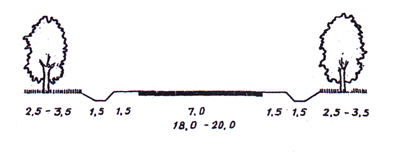 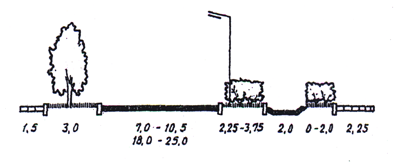 Рис. 4.1Рис. 4.2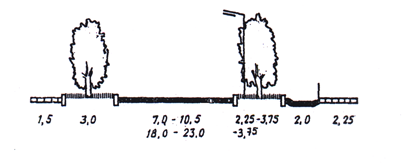 Рис. 4.3Рис.4.4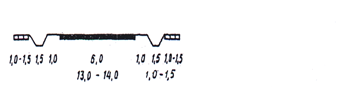 Рис. 4.5Рис. 4.6№ п/пАдресМероприятиеСрок реализации1ДульдургаСтроительство местных проездов вдоль автомобильной дороги Дарасун-Госграница МНР2020-20242ДульдургаУстройство озелененных полос вдоль автомобильной дороги Дарасун-Госграница МНР2020-20243ТаптанайСтроительство шиномонтажной мастерской2020-2035Число полос движения в одном направленииЧисло полос движения в одном направленииИнтенсивность движения транспортных средств, ед/чИнтенсивность движения транспортных средств, ед/чГлавная дорогаВторостепенная дорогапо главной дороге в двух направленияхпо второстепенной дороге в одном, наиболее загруженном направлении11750670580500410380751001251501751902 и более1900800700600500400751001251501752002 и более2 и более900825750675600525480100125150175200225240АдресМероприятиеСроки реализацииДульдургинский районРазработка и осуществление комплекса мероприятий по безопасности дорожного движения2020-2024ДульдургаРемонт уличного освещения2020-2024ДульдургаПредоставление транспортных услуг населению (комплекс мероприятий, см. раздел 1.4)2020-2024ТаптанайРазработка и осуществление комплекса мероприятий по  безопасности  дорожного движения2020-2024№ п/пАдресМероприятиеСрок реализации1АлханайУстройство автодорог с твердым покрытием;2020-20292ДульдургаСодержание дорог2020-20243ДульдургаРемонт дорог2020-20244Дульдургинский районУсовершенствование межпоселенческих автодорог2025-20355ЗуткулейРеконструкция подъездов к селу2020-20356ЗуткулейКапитальный ремонт дорог2020-20357ЗуткулейАсфальтирование дорог, улиц2020-20358ЗуткулейСодержание дорог2020-20359ЗуткулейРемонт дорог2020-203510ТаптанайРеконструкция, ремонт, автомобильных дорог местного значения2020-203511ТаптанайСодержание автомобильных дорог общего пользования  местного значения муниципального образования 2020-203512ТокчинРеконструкция и благоустройство существующей улично-дорожной сети 2020-203513ТокчинРеконструкция и асфальтирование дорожного полотна подъездов к селу2020-203514ТокчинКапитальный ремонт дорог2022-202715ТокчинАсфальтирование дорог, улиц2023-202716ТокчинСодержание дорог2022-202717ТокчинРемонт дорог2023-202718УзонРеконструкция и благоустройство существующей улично-дорожной сети2020-203519УзонРеконструкция и асфальтирование дорожного полотна подъездов к селу2020-203520УзонКапитальный ремонт автомобильного и пешеходного мостов2020-203521УзонСодержание дорог2022-202722ЧиндалейРеконструкция и благоустройство существующей улично-дорожной сети2020-203523ЧиндалейРеконструкция и асфальтирование дорожного полотна подъездов к селу2020-203524ЧиндалейСодержание дорог2020-2035№ п/пНаименование мероприятияГоды реализацииОбъем финансирования, тыс.руб.Источник финансированияНепосредственный результат выполнения мероприятияДульдургинский муниципальный районДульдургинский муниципальный районДульдургинский муниципальный районДульдургинский муниципальный районДульдургинский муниципальный районДульдургинский муниципальный районДульдургинский муниципальный район1Усовершенствование межпоселенческих автодорог2025-2035*Муниципальный бюджетУлучшение качества дорог2Разработка и осуществление комплекса мероприятий по безопасности дорожного движения2020-2035*Муниципальный бюджетСнижение вероятности возникновения ДТП3Размещение дорожных знаков и указателей на улицах населённых пунктов2020-2035*Муниципальный бюджетСнижение вероятности возникновения ДТП, управление транспортными потоками4Строительство соответствующих транспортных доступов к зонам перспективного развития 2020-2035*Муниципальный бюджетУлучшение транспортной доступностиАлханай сельское поселениеАлханай сельское поселениеАлханай сельское поселениеАлханай сельское поселениеАлханай сельское поселениеАлханай сельское поселениеАлханай сельское поселение5Устройство автодорог с твердым покрытием2020-2029*Муниципальный бюджетУлучшение качества дорог6Организация и благоустройство остановок пассажирского транспорта на территории2020-2029*Местный бюджетСоздание комфортных условий для граждан7Установка дорожных знаков на улицах и дорогах сельского поселения2020-2029*Местный бюджетСнижение вероятности возникновения ДТП, управление транспортными потоками8Устройство парковок и автостоянок вблизи проектируемых рекреационных зон2020-2029*Местный бюджетВнебюджетные источникиСоздание комфортных условий для водителейДульдурга сельское поселениеДульдурга сельское поселениеДульдурга сельское поселениеДульдурга сельское поселениеДульдурга сельское поселениеДульдурга сельское поселениеДульдурга сельское поселение9Строительство местных проездов вдоль автомобильной дороги Дарасун-Госграница МНР2020-2024*Местный бюджетСоздание комфортных условий для граждан10Устройство озелененных полос вдоль автомобильной дороги Дарасун-Госграница МНР2020-2024*Внебюджетные источникиСоздание комфортных условий для граждан11Строительство моста через р. Дульдургу в восточной части села2020-2024*Местный бюджетУлучшение транспортной доступности12Содержание дорог2020-20246000Местный бюджетУлучшение качества дорог13Ремонт дорог2020-20241810Местный бюджетУлучшение качества дорог14Ремонт уличного освещения2020-2024400Местный бюджетСоздание комфортных условий для граждан15Устройство тротуаров2020-20240Местный бюджетСоздание комфортных условий для граждан16Разработка ПСД2020-2024290Местный бюджетОформление необходимых документов17Предоставление транспортных услуг населению (комплекс мероприятий, см. раздел 1.4.3)2020-20242500Местный бюджетСнижение вероятности возникновения ДТПЗуткулей сельское поселениеЗуткулей сельское поселениеЗуткулей сельское поселениеЗуткулей сельское поселениеЗуткулей сельское поселениеЗуткулей сельское поселение18Реконструкция подъездов к селу2020-2035*Местный бюджетУлучшение качества дорог19Капитальный ремонт дорог2020-2035*Местный бюджетУлучшение качества дорог20Асфальтирование дорог, улиц2020-2035*Местный бюджетУлучшение качества дорог21Содержание дорог2020-2035*Местный бюджетУлучшение качества дорог22Ремонт дорог2020-2035*Местный бюджетУлучшение качества дорог23Устройство тротуаров20206000Местный бюджетСоздание комфортных условий для граждан24Разработка ПСД2021300Местный бюджетОформление необходимых документовТаптанай сельское поселениеТаптанай сельское поселениеТаптанай сельское поселениеТаптанай сельское поселениеТаптанай сельское поселениеТаптанай сельское поселение25Строительство шиномонтажной мастерской2020-2035*Внебюджетные источникиСоздание комфортных условий для водителей26Реконструкция, ремонт, автомобильных дорог местного значения2020-202414000Муниципальный бюджетУлучшение качества дорог27Содержание автомобильных дорог общего пользования  местного значения муниципального образования 2020-202410000Муниципальный бюджетУлучшение качества дорог28Разработка и осуществление комплекса мероприятий по  безопасности  дорожного движения2020-2024600Муниципальный бюджетСнижение вероятности возникновения ДТП29Размещение  дорожных  знаков и указателей на улицах населённых  пунктов.2020-2024200Муниципальный бюджетСнижение вероятности возникновения ДТП, управление транспортными потокамиТокчин сельское поселениеТокчин сельское поселениеТокчин сельское поселениеТокчин сельское поселениеТокчин сельское поселениеТокчин сельское поселение30Реконструкция и благоустройство существующей улично-дорожной сети 2020-2035*Местный бюджетУлучшение качества дорог31Реконструкция и асфальтирование дорожного полотна подъездов к селу2020-2035*Местный бюджетУлучшение качества дорог32Капитальный ремонт дорог2022-2027*Местный бюджетУлучшение качества дорог33Асфальтирование дорог, улиц2023-2027*Местный бюджетУлучшение качества дорог34Содержание дорог2022-2027*Местный бюджетУлучшение качества дорог35Ремонт дорог2023-2027*Местный бюджетУлучшение качества дорог36Устройство тротуаров20206000Местный бюджетСоздание комфортных условий для граждан37Разработка ПСД2021300Местный бюджетОформление необходимых документовУзон сельское поселениеУзон сельское поселениеУзон сельское поселениеУзон сельское поселениеУзон сельское поселениеУзон сельское поселение38Реконструкция и благоустройство существующей улично-дорожной сети2020-2035*Местный бюджетУлучшение качества дорог39Реконструкция и асфальтирование дорожного полотна подъездов к селу2020-2035*Местный бюджетУлучшение качества дорог40Капитальный ремонт автомобильного и пешеходного мостов2020-2035*Муниципальный бюджетУлучшение качества дорог41Устройство тротуаров20205000Местный бюджетУлучшение качества дорог42Разработка ПСД2021300Местный бюджетОформление необходимых документов43Содержание дорог2022-2027*Местный бюджетУлучшение качества дорогЧиндалей сельское поселениеЧиндалей сельское поселениеЧиндалей сельское поселениеЧиндалей сельское поселениеЧиндалей сельское поселениеЧиндалей сельское поселение44Реконструкция и благоустройство существующей улично-дорожной сети2020-2035*Местный бюджетУлучшение качества дорог45Устройство тротуаров20206000Местный бюджетСоздание комфортных условий для граждан46Разработка ПСД2021300Местный бюджетОформление необходимых документов47Реконструкция и асфальтирование дорожного полотна подъездов к селу2020-2035*Местный бюджетУлучшение качества дорог48Содержание дорог2020-2035*Местный бюджетУлучшение качества дорог* - Стоимость и объемы работ уточнять на стадии проектирования* - Стоимость и объемы работ уточнять на стадии проектирования* - Стоимость и объемы работ уточнять на стадии проектирования* - Стоимость и объемы работ уточнять на стадии проектирования* - Стоимость и объемы работ уточнять на стадии проектирования* - Стоимость и объемы работ уточнять на стадии проектирования№Наименование улицИдентификационный номерПротяженность, км1ул. 40 лет Октября 76 125 916 7 ОП – МП - 0010,52ул. 60 лет ВЛКСМ76 125 916 7 ОП – МП - 0020,563ул. 60 лет Октября 76 125 916 7 ОП – МП - 0030,54ул. 8 марта 76 125 916 7 ОП – МП - 0040,725ул. 9 января 76 125 916 7 ОП – МП - 0050,56ул. Аносова 76 125 916 7 ОП – МП - 0061,847ул. Байкальская 76 125 916 7 ОП – МП - 0070,38ул. Береговая 76 125 916 7 ОП – МП - 0080,429ул. Березовая 76 125 916 7 ОП – МП - 0090,3810ул. Булагтуйская 76 125 916 7 ОП – МП - 0100,2111ул. Весенняя76 125 916 7 ОП – МП - 0110,1712ул. Гагарина76 125 916 7 ОП – МП - 0122,013ул. Губова76 125 916 7 ОП – МП - 0131,1214ул. Елочная 76 125 916 7 ОП – МП - 0140,1615ул. Забайкальская 76 125 916 7 ОП – МП - 0150,4616ул. Заводская 76 125 916 7 ОП – МП - 0160,6817ул. Западная 76 125 916 7 ОП – МП – 0170,3818ул. Заречная76 125 916 7 ОП – МП - 0180,2419ул. Зимняя 76 125 916 7 ОП – МП - 0190,1720ул. Изумрудная 76 125 916 7 ОП – МП - 0200,3821ул. Кирова76 125 916 7 ОП – МП - 0211,2822ул. Комарова 76 125 916 7 ОП – МП - 0220,8823ул. Коммунальная 76 125 916 7 ОП – МП - 0230,4624ул. Комсомольская 76 125 916 7 ОП – МП - 0241,425ул. Кооперативная 76 125 916 7 ОП – МП - 0250,2226ул. Лазо 76 125 916 7 ОП – МП - 0261,6227ул. Леонтьева 76 125 916 7 ОП – МП - 0271,0728ул. Лесная76 125 916 7 ОП – МП - 0280,8429ул. Луговая 76 125 916 7 ОП – МП - 0290,7530ул. Малая 76 125 916 7 ОП – МП - 0300,331ул. Матросова76 125 916 7 ОП – МП - 0310,3832ул. Мелиоративная 76 125 916 7 ОП – МП - 0320,233ул. Мира 76 125 916 7 ОП – МП - 0330,3834ул. Молодежная 76 125 916 7 ОП – МП - 0340,8335ул. Набережная 76 125 916 7 ОП – МП - 0350,9836ул. Нагорная 76 125 916 7 ОП – МП - 0360,137ул. Новая 76 125 916 7 ОП – МП - 0371,5238пер. Олимпийский 76 125 916 7 ОП – МП - 0380,2239ул. Ононская 76 125 916 7 ОП – МП – 0390,2640ул. Осенняя 76 125 916 7 ОП – МП - 0400,1741ул. Парковая76 125 916 7 ОП – МП - 0410,242ул. Партизанская 76 125 916 7 ОП – МП - 0420,4643ул. Первомайская 76 125 916 7 ОП – МП - 0430,3644ул. Песчаная 76 125 916 7 ОП – МП – 0440,2645ул. Пионерская 76 125 916 7 ОП – МП - 0450,4846Пр. от речной до таежной 76 125 916 7 ОП – МП - 0461,247ул. Подгорная76 125 916 7 ОП – МП - 0470,6448ул. Профсоюзная 76 125 916 7 ОП – МП - 0480,4449ул. Радужная 76 125 916 7 ОП – МП - 0490,2350ул. Речная 76 125 916 7 ОП – МП - 0500,9251ул. Садовая 76 125 916 7 ОП – МП - 0510,7352ул. Связистов 76 125 916 7 ОП – МП - 0520,4453ул. Северная 76 125 916 7 ОП – МП - 0530,854ул. Сельская 76 125 916 7 ОП – МП - 0540,2955ул. Солнечная 76 125 916 7 ОП – МП - 0550,3656пер. Спокойный76 125 916 7 ОП – МП - 0560,3257ул. Стадионная76 125 916 7 ОП – МП - 0570,2458ул. Степная 76 125 916 7 ОП – МП - 0580,6459пер. Строительная76 125 916 7 ОП – МП - 0590,460ул. Таежная 76 125 916 7 ОП – МП - 0601,461ул. Терешковой 76 125 916 7 ОП – МП – 0610,2462ул. Узонская 76 125 916 7 ОП – МП - 0620,263ул. Фабричная76 125 916 7 ОП – МП - 0630,764ул. Цветочная 76 125 916 7 ОП – МП - 0640,4865ул. Чкалова76 125 916 7 ОП – МП - 0650,3866ул. Шилова76 125 916 7 ОП – МП - 0661,0967ул. Энергетиков 76 125 916 7 ОП – МП - 0670,6668ул. Энтузиастов 76 125 916 7 ОП – МП - 0680,3269ул. Юбилейная 76 125 916 7 ОП – МП - 0690,570ул. Южная 76 125 916 7 ОП – МП - 0700,5871ул. Юннатская 76 125 916 7 ОП – МП - 0710,5672ул. Тополиная76 125 916 7 ОП – МП - 0721,073ул. Звездная76 125 916 7 ОП – МП - 0731,074ул. Школьная76 125 916 7 ОП – МП - 0740,3075ул.Полевая76 125 916 7 ОП – МП – 0751,876ул.Летняя76 125 916 7 ОП – МП – 0760,1477ул.Тополиная76 125 916 7 ОП – МП – 0771,978ул.Шоссейная76 125 916 7 ОП – МП – 0780,2279ул.Дульдургинская76 125 916 7 ОП – МП – 0790,7680ул.Алханайская76 125 916 7 ОП – МП – 0800,7681ул.Светлая76 125 916 7 ОП – МП – 0810,1482ул.Оптимистов76 125 916 7 ОП – МП – 0820,1483ул.Дружная76 125 916 7 ОП – МП – 0830,1484ул.Янтарная76 125 916 7 ОП – МП – 0840,1485ул. Прибрежная76 125 916 7 ОП – МП – 0850,186ул. Советская76 125 916 7 ОП – МП – 0861,187ул. Восточная76 125 916 7 ОП – МП – 0870,1888ул. Дорожная 76 125 916 7 ОП – МП – 0880,689ул. Заправочная76 125 916 7 ОП – МП – 0890,490ул. Промышленная76 125 916 7 ОП – МП – 0900,191ул. Линейная76 125 916 7 ОП – МП – 0910,292ул. Спортивная76 125 916 7 ОП – МП – 0920,193пер. Горный76 125 916 7 ОП – МП – 0930,194ул. Светлая76 125 916 7 ОП – МП – 0940,195пер. Колхозный76 125 916 7 ОП – МП – 0950,296пер. Базарный 76 125 916 7 ОП – МП – 0960,297ул. АБЗ76 125 916 7 ОП – МП – 0970,198ул. Родниковая76 125 916 7 ОП – МП – 0980,299ул. Таланчинская76 125 916 7 ОП – МП – 0990,3Итого: 54,41№Наименование улицИдентификационный номерПротяженность, км1ул. Ленина 76 125 920 ОП – МП - 0013,02ул. 50 лет Октября76 125 920 ОП – МП - 0021,93ул. Новая76 125 920 ОП – МП - 0030,74ул. Терешковой76 125 920 ОП – МП - 0040,35ул.  Молодежная 76 125 920 ОП – МП - 0050,66ул. Намжилона76 125 920 ОП – МП - 0061,37ул. Спортивная76 125 920 ОП – МП - 0071,88ул. Гагарина76 125 920 ОП – МП - 0081,09ул. Б.Ринчино76 125 920 ОП – МП - 0090,410ул. Комсомольская 76 125 920 ОП – МП - 0100,511ул. Солнечная76 125 920 ОП – МП - 0110,1712ул. Набережная76 125 920 ОП – МП - 0121,213ул. Стадионная76 125 920 ОП – МП - 0130,514ул.Мира76 125 920 ОП – МП - 0140,815Пер.Ветеранов 76 125 920 ОП – МП - 0150,616ул. Парковая 76 125 920 ОП – МП - 0160,517ул. Южная 76 125 920 ОП – МП - 0170,218Пер.Речной76 125 920 ОП – МП - 0180,219Пер.Северный 76 125 920 ОП – МП - 0190,520ул. Подгорная76 125 920 ОП – МП - 0200,621ул. Западная76 125 920 ОП – МП - 0210,322ул. Степная76 125 920 ОП – МП - 0220,8Итого18,1№ п/пНаименование улицИдентификационный номерПротяженность, км.1ул. Лесная76 125 924 1 ОП – МП - 0012,12ул. Жамсо Тумунова76 125 924 1 ОП – МП - 0024,33Ул.Калинина76 125 924 1 ОП – МП - 0031,24ул. Набережная76 125 924 1 ОП – МП - 0042,85Пер. Калинина76 125 924 1 ОП – МП - 0050,3Итого:10,7№ п/пНаименование улицИдентификационный номерПротяженность, км.1ул. Новая76 125 928 0 ОП – МП - 0010,92ул. 60лет октября76 125 928 0 ОП – МП - 0020,93ул. Нагорная76 125 928 0 ОП – МП - 0030,94ул. Центральная76 125 928 0 ОП – МП - 0041,25ул. Ленина76 125 928 0 ОП – МП - 0051,26ул. Ононская76 125 928 0 ОП – МП - 0060,67ул. Южная76 125 928 0 ОП – МП - 0070,68ул. Советская76 125 928 0 ОП – МП - 0080,59ул. Октябрьская76 125 928 0 ОП – МП - 0090,810ул. Набережная76 125 928 0 ОП – МП – 0100,411ул. Больничная76 125 928 0 ОП – МП – 0110,412ул. Колхозная76 125 928 0 ОП – МП – 0120,413ул. Школьная76 125 928 0 ОП – МП – 0130,814ул. Молодежная76 125 928 0 ОП – МП - 0140,915ул. Восточная76 125 928 0 ОП – МП - 015 0,4Итого:10,9№Наименование улицИдентификационный номерПротяженность, км1ул. Мункуева76 125 9323 ОП – МП - 0012,12ул. Октябрьская76 125 9323 ОП – МП - 0021,73ул. Стадионная 76 125 9323 ОП – МП - 0032,04ул. Намжилова76 125 9323 ОП – МП - 0040,75ул. Северная76 125 9323 ОП – МП - 0050,26ул. Дылгыржапова76 125 9323 ОП – МП - 0060,77ул. Млачнева76 125 9323 ОП – МП - 0070,88ул. Бадмаева76 125 9323 ОП – МП - 0080,89ул. Советская76 125 932 3 ОП – МП - 0090,510пер. Эребек76 125 932 3 ОП – МП - 0100,311ул. Пионерская76 125 932 3 ОП – МП - 0110,312пер. Илинский76 125 932 3 ОП – МП - 0120,0513ул. Гомбоева76 125 9323 ОП – МП - 0130,1Итого:10,25№ п\пНаименование автомобильной дорогиИдентификационный номерПротяженность, км12341.Ул.Б.Ц.Цыренова76 125 936 2  ОП МП 00132ул. Подгорная76 125 936  2 ОП МП 0020,53ул.Мира76 125 936 2  ОП МП 00314ул.Новая76 125 936 2 ОП МП 0040,55пер. Стадионный76 125 936 2 ОП МП 0050,56ул. Мижидона Д.М.76 125 936 2 ОП МП 0060,57ул. Нагорная76 125 936 2 ОП МП 0070,58ул. Балданжабона76 125 936 2  ОП МП 00819ул. Юндунова Н.И.76 125 936 2 ОП МП 0090,510ул. Специалистов176 125 936 2 ОП МП 0100,511ул. Зун-Ундур76 125 936 2 ОП МП 0110,512ул. Набережная76 125 936  2 ОП МП 0120,5ИТОГО:   9,5 км№ п/пНаименование а/д1Улица Борсоева2Восточная улица3Улица Гагарина4Улица Далаева5Улица Жабона6Улица Жапхандаева7Загдачейская улица8Заречная улица9Комсомольская улица10Луговая улица11Улица Мира12Набережная улица13Нагорная улица14Нагорная 1-я улица15Нагорная 2-я улица16Огородная улица17Октябрьская улица18Партизанская улица19Подгорная улица20Школьная улица21Улица Сахалин№ п/пНаименование а/д1Геологическая улица2Заречная улица3Лесная улица4Набережная улица5Нагорная улица6Партизанский переулок7Советская улица8Центральная улица9Юбилейная улица№ п/пНаименование а/д1Площадь Дружба2Заречная улица3Лесная улица4Новая улица5Островная улица6Стадионная улица7Улица Чкалова8Школьная улица9Юбилейная улица№ п/пНаименование а/д1Дорожная Улица2Илинская Улица3Нагорная Улица4Новая Улица5Центральная Улица